РЕШЕНИЕ27 сентября 2023 года	                               № 8-1О внесении изменений в Решение от 21.12.2022 № 13-2«Об утверждении местного бюджета муниципального образования поселок Комарово на 2023год и плановый период 2024-2025годов  В соответствии со статьей 55 Устава внутригородского муниципального образования Санкт-Петербурга поселок Комарово и со статьей 12 Положения «О бюджетном процессе в муниципальном образовании поселок Комарово», муниципальный советРЕШИЛ:Внести в решение Муниципального совета внутригородского муниципального образования Санкт-Петербург поселок Комарово от 21 декабря 2022 года № 13-2 «Об утверждении местного бюджета муниципального образования поселок Комарово на  2023год и плановый период 2024-2025 годов», следующие изменения,1. Изложить пункт 1 в следующей редакции:«1. Утвердить основные характеристики бюджета муниципального образования поселок Комарово на 2023 год:- общий объем доходов бюджета муниципального образования поселок Комарово в сумме 96 375,6 тыс. рублей;-общий объем расходов бюджета муниципального образования поселок Комарово в сумме 118 298,9 тыс. рублей;-дефицит расходов бюджета муниципального образования поселок Комарово в сумме 21 923,3 тыс. рублей.».2. Изложить в новой редакции:- приложение 1 «Источники финансирования дефицита местного бюджета муниципального образования поселок Комарово на 2023 год»;- приложение 5 «Распределение бюджетных ассигнований местного бюджета внутригородского муниципального образования Санкт-Петербурга поселок Комарово на 2023 год»;- приложение 7 «Распределение  бюджетных ассигнований по разделам и подразделам классификации расходов бюджета внутригородского муниципального образования Санкт-Петербурга поселок Комарово на 2023 год»;-приложение 9 «Ведомственная структура расходов местного бюджета внутригородского муниципального образования Санкт-Петербурга поселок Комарово на 2023 год»;-приложение 10 Ведомственная структура расходов местного бюджета внутригородского муниципального образования Санкт-Петербурга поселок Комарово на 2024-2025 годы».3.	Решение вступает в силу со дня принятия и подлежит официальному  опубликованию  в газете «Вести Келломяки-Комарово».4. Контроль исполнения решения  оставляю за собой.Глава муниципального образования				                            А.С.ЖуравскаяВНУТРИГОРОДСКОЕ МУНИЦИПАЛЬНОЕ ОБРАЗОВАНИЕ ГОРОДА ФЕДЕРАЛЬНОГО ЗНАЧЕНИЯ САНКТ-ПЕТЕРБУРГА
ПОСЕЛОК КОМАРОВОМУНИЦИПАЛЬНЫЙ СОВЕТШЕСТОГО СОЗЫВА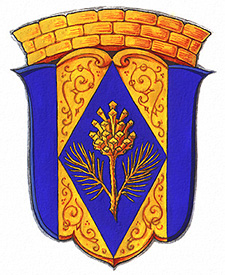 Утверждено Решением муниципального Совета внутригородского муниципального образования Санкт-Петербурга поселок Комарово от 21.12.2022 № 13-2 (в редакции Решения МС ВМО СПб поселок Комарово  от "27" сентября 2023 года №8-1                                                                                                                                        (Приложение № 1 )                                                                                                                 Утверждено Решением муниципального Совета внутригородского муниципального образования Санкт-Петербурга поселок Комарово от 21.12.2022 № 13-2 (в редакции Решения МС ВМО СПб поселок Комарово  от "27" сентября 2023 года №8-1                                                                                                                                        (Приложение № 1 )                                                                                                                 ИСТОЧНИКИ ФИНАНСИРОВАНИЯ ДЕФИЦИТА МЕСТНОГО БЮДЖЕТА ВНУТРИГОРОДСКОГО  МУНИЦИПАЛЬНОГО ОБРАЗОВАНИЯ САНКТ-ПЕТЕРБУРГА поселок  КОМАРОВО   на 2023 год                                                                                                                                                                      (тыс. рублей)ИСТОЧНИКИ ФИНАНСИРОВАНИЯ ДЕФИЦИТА МЕСТНОГО БЮДЖЕТА ВНУТРИГОРОДСКОГО  МУНИЦИПАЛЬНОГО ОБРАЗОВАНИЯ САНКТ-ПЕТЕРБУРГА поселок  КОМАРОВО   на 2023 год                                                                                                                                                                      (тыс. рублей)ИСТОЧНИКИ ФИНАНСИРОВАНИЯ ДЕФИЦИТА МЕСТНОГО БЮДЖЕТА ВНУТРИГОРОДСКОГО  МУНИЦИПАЛЬНОГО ОБРАЗОВАНИЯ САНКТ-ПЕТЕРБУРГА поселок  КОМАРОВО   на 2023 год                                                                                                                                                                      (тыс. рублей)ИСТОЧНИКИ ФИНАНСИРОВАНИЯ ДЕФИЦИТА МЕСТНОГО БЮДЖЕТА ВНУТРИГОРОДСКОГО  МУНИЦИПАЛЬНОГО ОБРАЗОВАНИЯ САНКТ-ПЕТЕРБУРГА поселок  КОМАРОВО   на 2023 год                                                                                                                                                                      (тыс. рублей)ИСТОЧНИКИ ФИНАНСИРОВАНИЯ ДЕФИЦИТА МЕСТНОГО БЮДЖЕТА ВНУТРИГОРОДСКОГО  МУНИЦИПАЛЬНОГО ОБРАЗОВАНИЯ САНКТ-ПЕТЕРБУРГА поселок  КОМАРОВО   на 2023 год                                                                                                                                                                      (тыс. рублей)ИСТОЧНИКИ ФИНАНСИРОВАНИЯ ДЕФИЦИТА МЕСТНОГО БЮДЖЕТА ВНУТРИГОРОДСКОГО  МУНИЦИПАЛЬНОГО ОБРАЗОВАНИЯ САНКТ-ПЕТЕРБУРГА поселок  КОМАРОВО   на 2023 год                                                                                                                                                                      (тыс. рублей)Код главного администратораКод бюджетной классификацииКод бюджетной классификацииНаименованиеНаименованиеСумма00001 00 00 00 00 0000 00001 00 00 00 00 0000 000ИСТОЧНИКИ ВНУТРЕННЕГО ФИНАНСИРОВАНИЯ ДЕФИЦИТОВ БЮДЖЕТОВИСТОЧНИКИ ВНУТРЕННЕГО ФИНАНСИРОВАНИЯ ДЕФИЦИТОВ БЮДЖЕТОВ21 923,300001 05 00 00 00 0000 00001 05 00 00 00 0000 000Изменение остатков средств на счетах по учету средств бюджетаИзменение остатков средств на счетах по учету средств бюджета21 923,300001 05 00 00 00 0000 50001 05 00 00 00 0000 500Увеличение остатков средств бюджетовУвеличение остатков средств бюджетов21 923,300001 05 02 00 00 0000 50001 05 02 00 00 0000 500Увеличение прочих остатков средств бюджетовУвеличение прочих остатков средств бюджетов-96 375,600001 05 02 01 00 0000 50001 05 02 01 00 0000 500Увеличение прочих остатков денежных средств бюджетовУвеличение прочих остатков денежных средств бюджетов-96 375,600001 05 02 01 03 0000 50001 05 02 01 03 0000 500Увеличение прочих остатков денежных средств бюджетов внутригородских муниципальных образований городов федерального значенияУвеличение прочих остатков денежных средств бюджетов внутригородских муниципальных образований городов федерального значения-96 375,688501 05 02 01 03 0000 51001 05 02 01 03 0000 510Увеличение  прочих остатков денежных средств бюджетов  внутригородских муниципальных образований городов федерального значенияУвеличение  прочих остатков денежных средств бюджетов  внутригородских муниципальных образований городов федерального значения-96 375,600001 05 00 00 00 0000 60001 05 00 00 00 0000 600Уменьшение остатков средств бюджетовУменьшение остатков средств бюджетов118 298,900001 05 02 00 00 0000 60001 05 02 00 00 0000 600Уменьшение прочих остатков средств бюджетовУменьшение прочих остатков средств бюджетов118 298,900001 05 02 01 00 0000 60001 05 02 01 00 0000 600Уменьшение прочих остатков денежных средств бюджетовУменьшение прочих остатков денежных средств бюджетов118 298,900001 05 02 01 03 0000 60001 05 02 01 03 0000 600Увеличение прочих остатков денежных средств бюджетов внутригородских муниципальных образований городов федерального значенияУвеличение прочих остатков денежных средств бюджетов внутригородских муниципальных образований городов федерального значения118 298,988501 05 02 01 03 0000 61001 05 02 01 03 0000 610Уменьшение прочих остатков денежных средств бюджетов  внутригородских муниципальных образований городов федерального значенияУменьшение прочих остатков денежных средств бюджетов  внутригородских муниципальных образований городов федерального значения118 298,9Утверждено Решением муниципального Совета внутригородского муниципального образования Санкт-Петербурга поселок Комарово от 21.12.2022 № 13-2   (в редакции Решения МС ВМО СПб поселок Комарово от  "27" сентября 2023 года №8-1 (Приложение № 5 )                                                                                                                 Утверждено Решением муниципального Совета внутригородского муниципального образования Санкт-Петербурга поселок Комарово от 21.12.2022 № 13-2   (в редакции Решения МС ВМО СПб поселок Комарово от  "27" сентября 2023 года №8-1 (Приложение № 5 )                                                                                                                 Утверждено Решением муниципального Совета внутригородского муниципального образования Санкт-Петербурга поселок Комарово от 21.12.2022 № 13-2   (в редакции Решения МС ВМО СПб поселок Комарово от  "27" сентября 2023 года №8-1 (Приложение № 5 )                                                                                                                 Утверждено Решением муниципального Совета внутригородского муниципального образования Санкт-Петербурга поселок Комарово от 21.12.2022 № 13-2   (в редакции Решения МС ВМО СПб поселок Комарово от  "27" сентября 2023 года №8-1 (Приложение № 5 )                                                                                                                 Утверждено Решением муниципального Совета внутригородского муниципального образования Санкт-Петербурга поселок Комарово от 21.12.2022 № 13-2   (в редакции Решения МС ВМО СПб поселок Комарово от  "27" сентября 2023 года №8-1 (Приложение № 5 )                                                                                                                 РАСПРЕДЕЛЕНИЕ БЮДЖЕТНЫХ АССИГНОВАНИЙРАСПРЕДЕЛЕНИЕ БЮДЖЕТНЫХ АССИГНОВАНИЙРАСПРЕДЕЛЕНИЕ БЮДЖЕТНЫХ АССИГНОВАНИЙРАСПРЕДЕЛЕНИЕ БЮДЖЕТНЫХ АССИГНОВАНИЙРАСПРЕДЕЛЕНИЕ БЮДЖЕТНЫХ АССИГНОВАНИЙРАСПРЕДЕЛЕНИЕ БЮДЖЕТНЫХ АССИГНОВАНИЙместного бюджета внутригородского муниципального образования Санкт-Петербурга  поселок Комарово на 2023 годместного бюджета внутригородского муниципального образования Санкт-Петербурга  поселок Комарово на 2023 годместного бюджета внутригородского муниципального образования Санкт-Петербурга  поселок Комарово на 2023 годместного бюджета внутригородского муниципального образования Санкт-Петербурга  поселок Комарово на 2023 годместного бюджета внутригородского муниципального образования Санкт-Петербурга  поселок Комарово на 2023 годместного бюджета внутригородского муниципального образования Санкт-Петербурга  поселок Комарово на 2023 год(тысяч рублей)(тысяч рублей)(тысяч рублей)Наименование статейНаименование статейКод раздела  подразделаКод целевой статьиКод вида расходаСуммаНаименование статейНаименование статейКод раздела  подразделаКод целевой статьиКод вида расходаСуммаНаименование статейНаименование статейКод раздела  подразделаКод целевой статьиКод вида расходаСумма113456ОБЩЕГОСУДАРСТВЕННЫЕ ВОПРОСЫОБЩЕГОСУДАРСТВЕННЫЕ ВОПРОСЫ010031 184,8  Функционирование высшего   должностного лица субъекта Российской Федерации и муниципального образованияФункционирование высшего   должностного лица субъекта Российской Федерации и муниципального образования01021 700,3  Глава  муниципального образования Глава  муниципального образования 0102002 00 00 0101 700,3  Расходы на выплату персоналу в целях обеспечения выполнения функций государственными (муниципальными) органами, казенными учреждениями, органами управления государственными внебюджетными фондамиРасходы на выплату персоналу в целях обеспечения выполнения функций государственными (муниципальными) органами, казенными учреждениями, органами управления государственными внебюджетными фондами0102002 00 00 0101001 700,3  Расходы на выплату персоналу государственных (муниципальных) органовРасходы на выплату персоналу государственных (муниципальных) органов0102002 00 00 0101201 700,3  Функционирование законодательных (представительных) органов государственной власти и представительных органов муниципального образованияФункционирование законодательных (представительных) органов государственной власти и представительных органов муниципального образования01033 313,6  Расходы на содержание и обеспечение деятельности представительного органа муниципального образованияРасходы на содержание и обеспечение деятельности представительного органа муниципального образования0103002 00 00 0213 059,0  Расходы на выплату персоналу в целях обеспечения выполнения функций государственными (муниципальными) органами, казенными учреждениями, органами управления государственными внебюджетными фондамиРасходы на выплату персоналу в целях обеспечения выполнения функций государственными (муниципальными) органами, казенными учреждениями, органами управления государственными внебюджетными фондами0103002 00 00 0211002 425,0  Расходы на выплату персоналу государственных(муниципальных) органовРасходы на выплату персоналу государственных(муниципальных) органов0103002 00 00 0211202 425,0  Закупка товаров, работ и услуг для государственных (муниципальных) нуждЗакупка товаров, работ и услуг для государственных (муниципальных) нужд0103002 00 00 021200619,8  Иные закупки товаров, работ и услуг для обеспечения государственных (муниципальных) нуждИные закупки товаров, работ и услуг для обеспечения государственных (муниципальных) нужд0103002 00 00 021240619,8  Иные бюджетные ассигнованияИные бюджетные ассигнования0103002 00 00 02180014,2  Уплата налогов, сборов и иных платежейУплата налогов, сборов и иных платежей0103002 00 00 02185014,2  Компенсация депутатам муниципального совета, членам выборных органов местного самоуправления, выборным должностным лицам местного самоуправления, осуществляющим свои полномочия на непостоянной основе, расходов в связи с осуществлением ими своих мандатовКомпенсация депутатам муниципального совета, членам выборных органов местного самоуправления, выборным должностным лицам местного самоуправления, осуществляющим свои полномочия на непостоянной основе, расходов в связи с осуществлением ими своих мандатов0103002 00 00 022138,6  Расходы на выплату персоналу в целях обеспечения выполнения функций государственными (муниципальными) органами, казенными учреждениями, органами управления государственными внебюджетными фондамиРасходы на выплату персоналу в целях обеспечения выполнения функций государственными (муниципальными) органами, казенными учреждениями, органами управления государственными внебюджетными фондами0103002 00 00 022100138,6  Расходы на выплату персоналу государственных(муниципальных) органовРасходы на выплату персоналу государственных(муниципальных) органов0103002 00 00 022120138,6  Расходы по уплате членских взносов на осуществление деятельности Совета муниципальных образований Санкт-Петербурга и содержание его органовРасходы по уплате членских взносов на осуществление деятельности Совета муниципальных образований Санкт-Петербурга и содержание его органов0103092 00 00441116,0  Иные бюджетные ассигнованияИные бюджетные ассигнования0103092 00 00441800116,0  Уплата налогов, сборов и иных платежейУплата налогов, сборов и иных платежей0103092 00 00441850116,0  Функционирование Правительства Российской Федерации, высших  исполнительных органов государственной власти субъектов Российской Федерации, местных администрацийФункционирование Правительства Российской Федерации, высших  исполнительных органов государственной власти субъектов Российской Федерации, местных администраций010425 664,8  Расходы на содержание и обеспечение деятельности Местной администрации (исполнительно-распорядительного органа) муниципального образованияРасходы на содержание и обеспечение деятельности Местной администрации (исполнительно-распорядительного органа) муниципального образования0104002 00 00 03122 821,6  Расходы на выплату персоналу в целях обеспечения выполнения функций государственными (муниципальными) органами, казенными учреждениями, органами управления государственными внебюджетными фондамиРасходы на выплату персоналу в целях обеспечения выполнения функций государственными (муниципальными) органами, казенными учреждениями, органами управления государственными внебюджетными фондами0104002 00 00 0311006 033,3  Расходы на выплату персоналу государственных (муниципальных) органовРасходы на выплату персоналу государственных (муниципальных) органов0104002 00 00 0311206 033,3  Закупка товаров, работ и услуг для государственных (муниципальных) нуждЗакупка товаров, работ и услуг для государственных (муниципальных) нужд0104002 00 00 03120016 756,3  Иные закупки товаров, работ и услуг для обеспечения государственных (муниципальных) нуждИные закупки товаров, работ и услуг для обеспечения государственных (муниципальных) нужд0104002 00 00 03124016 756,3  Иные бюджетные ассигнованияИные бюджетные ассигнования0104002 00 00 03180032,0Уплата налогов, сборов и иных платежейУплата налогов, сборов и иных платежей0104002 00 00 03185032,0Глава местной администрации (исполнительно-распорядительного органа муниципального образования)Глава местной администрации (исполнительно-распорядительного органа муниципального образования)0104002 00 00 0321 700,3  Расходы на выплату персоналу в целях обеспечения выполнения функций государственными (муниципальными) органами, казенными учреждениями, органами управления государственными внебюджетными фондамиРасходы на выплату персоналу в целях обеспечения выполнения функций государственными (муниципальными) органами, казенными учреждениями, органами управления государственными внебюджетными фондами0104002 00 00 0321001 700,3  Расходы на выплату персоналу государственных (муниципальных) органовРасходы на выплату персоналу государственных (муниципальных) органов0104002 00 00 0321201 700,3  Расходы на исполнение государственного полномочия  по организации и осуществлению деятельности по опеке и попечительству за счет субвенции из бюджета Санкт-ПетербургаРасходы на исполнение государственного полномочия  по организации и осуществлению деятельности по опеке и попечительству за счет субвенции из бюджета Санкт-Петербурга0104002 00 G0 8501 142,9  Расходы на выплату персоналу в целях обеспечения выполнения функций государственными (муниципальными) органами, казенными учреждениями, органами управления государственными внебюджетными фондамиРасходы на выплату персоналу в целях обеспечения выполнения функций государственными (муниципальными) органами, казенными учреждениями, органами управления государственными внебюджетными фондами0104002 00 G0 8501001 082,3  Расходы на выплату персоналу государственных(муниципальных) органовРасходы на выплату персоналу государственных(муниципальных) органов0104002 00 G0 8501201 082,3  Закупка товаров, работ и услуг для государственных (муниципальных) нуждЗакупка товаров, работ и услуг для государственных (муниципальных) нужд0104002 00 G0 85020060,6  Иные закупки товаров, работ и услуг для обеспечения государственных (муниципальных) нуждИные закупки товаров, работ и услуг для обеспечения государственных (муниципальных) нужд0104002 00 G0 85024060,6  Резервные фондыРезервные фонды011120,0  Резервный фонд местной администрацииРезервный фонд местной администрации0111070 00 00 06120,0  Иные бюджетные ассигнованияИные бюджетные ассигнования0111070 00 00 06180020,0  Резервные средстваРезервные средства0111070 00 00 06187020,0  Другие общегосударственные вопросыДругие общегосударственные вопросы0113486,1  Формирование архивных фондов органов местного самоуправленияФормирование архивных фондов органов местного самоуправления0113092 00 000710,0  Закупка товаров, работ и услуг для государственных (муниципальных) нуждЗакупка товаров, работ и услуг для государственных (муниципальных) нужд0113092 00 000712000,0  Иные закупки товаров, работ и услуг для обеспечения государственных (муниципальных) нуждИные закупки товаров, работ и услуг для обеспечения государственных (муниципальных) нужд0113092 00 000712400,0  Расходы на эксплуатацию  зданияРасходы на эксплуатацию  здания0113092 00 00291477,3  Закупка товаров, работ и услуг для государственных (муниципальных) нуждЗакупка товаров, работ и услуг для государственных (муниципальных) нужд0113092 00 00291200477,0  Иные закупки товаров, работ и услуг для обеспечения государственных (муниципальных) нуждИные закупки товаров, работ и услуг для обеспечения государственных (муниципальных) нужд0113092 00 00291240477,0  Иные бюджетные ассигнованияИные бюджетные ассигнования0113092 00 002918000,3  Уплата налогов, сборов и иных платежейУплата налогов, сборов и иных платежей0113092 00 002918500,3  Расходы на исполнение государственного полномочия  по составлению протоколов об административных правонарушениях за счет  субвенции из бюджета Санкт-ПетербургаРасходы на исполнение государственного полномочия  по составлению протоколов об административных правонарушениях за счет  субвенции из бюджета Санкт-Петербурга0113092 00 G0 1008,8  Закупка товаров, работ и услуг для государственных (муниципальных) нуждЗакупка товаров, работ и услуг для государственных (муниципальных) нужд0113092 00 G0 1002008,8  Иные закупки товаров, работ и услуг для обеспечения государственных (муниципальных) нуждИные закупки товаров, работ и услуг для обеспечения государственных (муниципальных) нужд0113092 00 G0 1002408,8  НАЦИОНАЛЬНАЯ БЕЗОПАСНОСТЬ  И ПРАВООХРАНИТЕЛЬНАЯ ДЕЯТЕЛЬНОСТЬНАЦИОНАЛЬНАЯ БЕЗОПАСНОСТЬ  И ПРАВООХРАНИТЕЛЬНАЯ ДЕЯТЕЛЬНОСТЬ0300560,1  Защита населения и территории от чрезвычайных ситуаций природного и техногенного характера, пожарная безопасностьЗащита населения и территории от чрезвычайных ситуаций природного и техногенного характера, пожарная безопасность03104,6  Расходы  по проведению подготовки и обучения неработающего населения способам защиты и действиям в чрезвычайных ситуациях, а также способам от опасностей, возникающих при ведении военных действий или вследствие этих действийРасходы  по проведению подготовки и обучения неработающего населения способам защиты и действиям в чрезвычайных ситуациях, а также способам от опасностей, возникающих при ведении военных действий или вследствие этих действий0310219 00 000914,6  Закупка товаров, работ и услуг для государственных (муниципальных) нуждЗакупка товаров, работ и услуг для государственных (муниципальных) нужд0310219 00 000912004,6  Иные закупки товаров, работ и услуг для обеспечения государственных (муниципальных) нуждИные закупки товаров, работ и услуг для обеспечения государственных (муниципальных) нужд0310219 00 000912404,6  Другие вопросы в области национальной безопасности и правоохранительной деятельностиДругие вопросы в области национальной безопасности и правоохранительной деятельности0314555,5  Расходы на мероприятия по участию в профилактике дорожно-транспортного травматизма на территории муниципального образованияРасходы на мероприятия по участию в профилактике дорожно-транспортного травматизма на территории муниципального образования0314795 00 00491232,5  Закупка товаров, работ и услуг для государственных (муниципальных) нуждЗакупка товаров, работ и услуг для государственных (муниципальных) нужд0314795 00 00491200232,5  Иные закупки товаров, работ и услуг для обеспечения государственных (муниципальных) нуждИные закупки товаров, работ и услуг для обеспечения государственных (муниципальных) нужд0314795 00 00491240232,5  Расходы на обеспечение правопорядка на территории муниципального образованияРасходы на обеспечение правопорядка на территории муниципального образования0314795 00 00511304,6  Закупка товаров, работ и услуг для государственных (муниципальных) нуждЗакупка товаров, работ и услуг для государственных (муниципальных) нужд0314795 00 00511200304,6  Иные закупки товаров, работ и услуг для обеспечения государственных (муниципальных) нуждИные закупки товаров, работ и услуг для обеспечения государственных (муниципальных) нужд0314795 00 00511240304,6  Расходы на мероприятия по профилактике терроризма и экстремизма на территории муниципального образованияРасходы на мероприятия по профилактике терроризма и экстремизма на территории муниципального образования0314795 00 005219,2  Закупка товаров, работ и услуг для государственных (муниципальных) нуждЗакупка товаров, работ и услуг для государственных (муниципальных) нужд0314795 00 005212009,2  Иные закупки товаров, работ и услуг для обеспечения государственных (муниципальных) нуждИные закупки товаров, работ и услуг для обеспечения государственных (муниципальных) нужд0314795 00 005212409,2  Расходы на противодействие злоупотреблению наркотическими средствами на территории муниципального образованияРасходы на противодействие злоупотреблению наркотическими средствами на территории муниципального образования0314795 00 005314,6  Закупка товаров, работ и услуг для государственных (муниципальных) нуждЗакупка товаров, работ и услуг для государственных (муниципальных) нужд0314795 00 005312004,6  Иные закупки товаров, работ и услуг для обеспечения государственных (муниципальных) нуждИные закупки товаров, работ и услуг для обеспечения государственных (муниципальных) нужд0314795 00 005312404,6  Расходы, направленные на укрепление межнационального и межконфессионального согласия, сохранение и развитие языков и культуры народов Российской Федерации, проживающих на территории муниципального образования, социальную и культурную адаптацию мигрантов, профилактику межнациональных (межэтнических) конфликтовРасходы, направленные на укрепление межнационального и межконфессионального согласия, сохранение и развитие языков и культуры народов Российской Федерации, проживающих на территории муниципального образования, социальную и культурную адаптацию мигрантов, профилактику межнациональных (межэтнических) конфликтов0314795 00 005804,6  Закупка товаров, работ и услуг для государственных (муниципальных) нуждЗакупка товаров, работ и услуг для государственных (муниципальных) нужд0314795 00 005802004,6  Иные закупки товаров, работ и услуг для обеспечения государственных (муниципальных) нуждИные закупки товаров, работ и услуг для обеспечения государственных (муниципальных) нужд0314795 00 005802404,6  НАЦИОНАЛЬНАЯ ЭКОНОМИКАНАЦИОНАЛЬНАЯ ЭКОНОМИКА040017 301,5  Общеэкономические вопросыОбщеэкономические вопросы0401190,4  Участие в организации и финансировании временного трудоустройства несовершеннолетних в возрасте от 14 до 18 лет в свободное от учебы время, безработных граждан, испытывающих трудности в поиске работы, безработных граждан в возрасте от 18 до 20 лет из числа выпускников образовательных учреждений начального и среднего профессионального образования, ищущих работу впервыеУчастие в организации и финансировании временного трудоустройства несовершеннолетних в возрасте от 14 до 18 лет в свободное от учебы время, безработных граждан, испытывающих трудности в поиске работы, безработных граждан в возрасте от 18 до 20 лет из числа выпускников образовательных учреждений начального и среднего профессионального образования, ищущих работу впервые0401510 00 01001190,4  Закупка товаров, работ и услуг для государственных (муниципальных) нуждЗакупка товаров, работ и услуг для государственных (муниципальных) нужд0401510 00 01001200190,4  Иные закупки товаров, работ и услуг для обеспечения государственных (муниципальных) нуждИные закупки товаров, работ и услуг для обеспечения государственных (муниципальных) нужд0401510 00 01001240190,4  Дорожное  хозяйство (дорожные фонды)Дорожное  хозяйство (дорожные фонды)040917 101,9  Расходы на текущий ремонт и содержание дорог, расположенных в пределах границ муниципальных образований (в соответствии с перечнем, утвержденным Правительством Санкт-Петербурга)Расходы на текущий ремонт и содержание дорог, расположенных в пределах границ муниципальных образований (в соответствии с перечнем, утвержденным Правительством Санкт-Петербурга)0409315 00 0011117 101,9  Закупка товаров, работ и услуг для государственных (муниципальных) нуждЗакупка товаров, работ и услуг для государственных (муниципальных) нужд0409315 00 0011120017 101,9  Иные закупки товаров, работ и услуг для обеспечения государственных (муниципальных) нуждИные закупки товаров, работ и услуг для обеспечения государственных (муниципальных) нужд0409315 00 0011124017 101,9  Другие вопросы в области национальной экономикиДругие вопросы в области национальной экономики04129,2  Расходы на мероприятия по защите прав потребителей и содействие развитию малого бизнесаРасходы на мероприятия по защите прав потребителей и содействие развитию малого бизнеса0412795 00 005519,2  Закупка товаров, работ и услуг для государственных (муниципальных) нуждЗакупка товаров, работ и услуг для государственных (муниципальных) нужд0412795 00 005512009,2  Иные закупки товаров, работ и услуг для обеспечения государственных (муниципальных) нуждИные закупки товаров, работ и услуг для обеспечения государственных (муниципальных) нужд0412795 00 005512409,2  ЖИЛИЩНО-КОММУНАЛЬНОЕ ХОЗЯЙСТВОЖИЛИЩНО-КОММУНАЛЬНОЕ ХОЗЯЙСТВО050056 523,8  БлагоустройствоБлагоустройство050356 523,8  Расходы на обеспечение  проектирования благоустройства при размещении элементов благоустройстваРасходы на обеспечение  проектирования благоустройства при размещении элементов благоустройства0503600 00 00131126,9  Закупка товаров, работ и услуг для государственных (муниципальных) нуждЗакупка товаров, работ и услуг для государственных (муниципальных) нужд0503600 00 00131200126,9  Иные закупки товаров, работ и услуг для обеспечения государственных (муниципальных) нуждИные закупки товаров, работ и услуг для обеспечения государственных (муниципальных) нужд0503600 00 00131240126,9  Расходы на организацию благоустройства территории муниципального образованияРасходы на организацию благоустройства территории муниципального образования0503600 00 0013211 970,8  Закупка товаров, работ и услуг для государственных (муниципальных) нуждЗакупка товаров, работ и услуг для государственных (муниципальных) нужд0503600 00 0013224011 961,0  Иные закупки товаров, работ и услуг для обеспечения государственных (муниципальных) нуждИные закупки товаров, работ и услуг для обеспечения государственных (муниципальных) нужд0503600 00 0013224011 961,0  Иные бюджетные ассигнованияИные бюджетные ассигнования0503600 00 001328009,8  Уплата налогов, сборов и иных платежейУплата налогов, сборов и иных платежей0503600 00 001328509,8   Расходы на размещение, содержание, включая ремонт, ограждений декоративных, ограждений газонных, полусфер, надолбов, приствольных решеток, устройств для вертикального озеленения и цветочного оформления, навесов, беседок, уличной мебели, урн, элементов озеленения, информационных щитов и стендов; размещение планировочного устройства, за исключением велосипедных дорожек, размещение покрытий, предназначенных для кратковременного и длительного хранения индивидуального автотранспорта, на внутриквартальных территориях Расходы на размещение, содержание, включая ремонт, ограждений декоративных, ограждений газонных, полусфер, надолбов, приствольных решеток, устройств для вертикального озеленения и цветочного оформления, навесов, беседок, уличной мебели, урн, элементов озеленения, информационных щитов и стендов; размещение планировочного устройства, за исключением велосипедных дорожек, размещение покрытий, предназначенных для кратковременного и длительного хранения индивидуального автотранспорта, на внутриквартальных территориях0503600 00 001332 328,5  Закупка товаров, работ и услуг для государственных (муниципальных) нуждЗакупка товаров, работ и услуг для государственных (муниципальных) нужд0503600 00 001332002 328,5  Иные закупки товаров, работ и услуг для обеспечения государственных (муниципальных) нуждИные закупки товаров, работ и услуг для обеспечения государственных (муниципальных) нужд0503600 00 001332402 328,5  Расходы на обустройство, содержание и уборка территорий спортивных площадокРасходы на обустройство, содержание и уборка территорий спортивных площадок0503600 00 001517 605,0  Закупка товаров, работ и услуг для государственных (муниципальных) нуждЗакупка товаров, работ и услуг для государственных (муниципальных) нужд0503600 00 001512007 605,0  Иные закупки товаров, работ и услуг для обеспечения государственных (муниципальных) нуждИные закупки товаров, работ и услуг для обеспечения государственных (муниципальных) нужд0503600 00 001512407 605,0  Расходы на  обустройство,  содержание и уборка территорий детских площадокРасходы на  обустройство,  содержание и уборка территорий детских площадок0503600 00 001521 549,7  Закупка товаров, работ и услуг для государственных (муниципальных) нуждЗакупка товаров, работ и услуг для государственных (муниципальных) нужд0503600 00 001522001 549,7  Иные закупки товаров, работ и услуг для обеспечения государственных (муниципальных) нуждИные закупки товаров, работ и услуг для обеспечения государственных (муниципальных) нужд0503600 00 001522401 549,7  Расходы на содержание внутриквартальных территорий в части обеспечения ремонта покрытий, расположенных на внутриквартальных территориях, и проведения санитарных рубок (в том числе удаление аварийных, больных деревьев и кустарников) на территориях, не относящихся к территориям зеленых насаждений в соответствии с законом Санкт-ПетербургаРасходы на содержание внутриквартальных территорий в части обеспечения ремонта покрытий, расположенных на внутриквартальных территориях, и проведения санитарных рубок (в том числе удаление аварийных, больных деревьев и кустарников) на территориях, не относящихся к территориям зеленых насаждений в соответствии с законом Санкт-Петербурга0503600 00 001611 748,6  Закупка товаров, работ и услуг для государственных (муниципальных) нуждЗакупка товаров, работ и услуг для государственных (муниципальных) нужд0503600 00 001612001 748,6  Иные закупки товаров, работ и услуг для обеспечения государственных (муниципальных) нуждИные закупки товаров, работ и услуг для обеспечения государственных (муниципальных) нужд0503600 00 001612401 748,6  Расходы по организации работ по компенсационному озеленению в отношении территорий зеленых насаждений  общего пользования  местного значения, осуществляемому в соответствии с законом Санкт-ПетербургаРасходы по организации работ по компенсационному озеленению в отношении территорий зеленых насаждений  общего пользования  местного значения, осуществляемому в соответствии с законом Санкт-Петербурга0503600 00 001622 376,8  Закупка товаров, работ и услуг для государственных (муниципальных) нуждЗакупка товаров, работ и услуг для государственных (муниципальных) нужд0503600 00 001622001 027,6  Иные закупки товаров, работ и услуг для обеспечения государственных (муниципальных) нуждИные закупки товаров, работ и услуг для обеспечения государственных (муниципальных) нужд0503600 00 001622401 027,6  Иные бюджетные ассигнованияИные бюджетные ассигнования0503600 00 001628001 349,2  Уплата налогов, сборов и иных платежейУплата налогов, сборов и иных платежей0503600 00 001628501 349,2  Расходы на мероприятия по содержанию в порядке и благоустройству воинских захоронений, мемориальных сооружений и объектов, увековечивающих память погибших при защите ОтечестваРасходы на мероприятия по содержанию в порядке и благоустройству воинских захоронений, мемориальных сооружений и объектов, увековечивающих память погибших при защите Отечества0503600 00 0016338,9  Закупка товаров, работ и услуг для государственных (муниципальных) нуждЗакупка товаров, работ и услуг для государственных (муниципальных) нужд0503600 00 0016320038,9  Иные закупки товаров, работ и услуг для обеспечения государственных (муниципальных) нуждИные закупки товаров, работ и услуг для обеспечения государственных (муниципальных) нужд0503600 00 0016324038,9   Расходы на содержание, в том числе уборку, территорий зеленых насаждений общего пользования местного значения (включая расположенных на них элементов благоустройства), защиту зеленых насаждений на указанных территориях Расходы на содержание, в том числе уборку, территорий зеленых насаждений общего пользования местного значения (включая расположенных на них элементов благоустройства), защиту зеленых насаждений на указанных территориях0503600 00 001643 111,6  Закупка товаров, работ и услуг для государственных (муниципальных) нуждЗакупка товаров, работ и услуг для государственных (муниципальных) нужд0503600 00 001642003 111,6  Иные закупки товаров, работ и услуг для обеспечения государственных (муниципальных) нуждИные закупки товаров, работ и услуг для обеспечения государственных (муниципальных) нужд0503600 00 001642403 111,6  Расходы на временное размещение, содержание, включая ремонт, элементов оформления Санкт-Петербурга к мероприятиям, в том числе культурно-массовым мероприятиям, городского, всероссийского и международного значения на внутриквартальных территорияхРасходы на временное размещение, содержание, включая ремонт, элементов оформления Санкт-Петербурга к мероприятиям, в том числе культурно-массовым мероприятиям, городского, всероссийского и международного значения на внутриквартальных территориях0503600 00 001714 449,2  Закупка товаров, работ и услуг для государственных (муниципальных) нуждЗакупка товаров, работ и услуг для государственных (муниципальных) нужд0503600 00 001712004 449,2  Иные закупки товаров, работ и услуг для обеспечения государственных (муниципальных) нуждИные закупки товаров, работ и услуг для обеспечения государственных (муниципальных) нужд0503600 00 001712404 449,2  Расходы на осуществление  работ в сфере озеленения на территории муниципального образования за счет субсидии из бюджета Санкт-Петербурга в рамках выполнения мероприятий программы "Петербургские дворы"Расходы на осуществление  работ в сфере озеленения на территории муниципального образования за счет субсидии из бюджета Санкт-Петербурга в рамках выполнения мероприятий программы "Петербургские дворы"0503600 00 SP00220 156,9  Иные закупки товаров, работ и услуг для обеспечения государственных (муниципальных) нуждИные закупки товаров, работ и услуг для обеспечения государственных (муниципальных) нужд0503600 00 SP00224020 156,9  Расходы на осуществление работ в сфере озеленения за счет средств местного бюджетаРасходы на осуществление работ в сфере озеленения за счет средств местного бюджета0503600 00 МP0021 060,9  Иные закупки товаров, работ и услуг для обеспечения государственных (муниципальных) нуждИные закупки товаров, работ и услуг для обеспечения государственных (муниципальных) нужд0503600 00 MP0022401 060,9  ОбразованиеОбразование0700630,7  Профессиональная подготовка, переподготовка и повышение квалификацииПрофессиональная подготовка, переподготовка и повышение квалификации070563,7  Расходы на подготовку, переподготовку и повышение квалификации выборных должностных лиц местного самоуправления, депутатов представительного органа местного самоуправления, а также муниципальных служащих и работников муниципальных учрежденийРасходы на подготовку, переподготовку и повышение квалификации выборных должностных лиц местного самоуправления, депутатов представительного органа местного самоуправления, а также муниципальных служащих и работников муниципальных учреждений0705428 00 0018063,7  Закупка товаров, работ и услуг для государственных (муниципальных) нуждЗакупка товаров, работ и услуг для государственных (муниципальных) нужд0705428 00 0018020063,7  Иные закупки товаров, работ и услуг для обеспечения государственных (муниципальных) нуждИные закупки товаров, работ и услуг для обеспечения государственных (муниципальных) нужд0705428 00 0018024063,7  Молодежная политикаМолодежная политика0707562,4  Расходы по проведению мероприятий по военно-патриотическому воспитанию молодежи на территории муниципального образованияРасходы по проведению мероприятий по военно-патриотическому воспитанию молодежи на территории муниципального образования0707431 00 00190562,4  Закупка товаров, работ и услуг для государственных (муниципальных) нуждЗакупка товаров, работ и услуг для государственных (муниципальных) нужд0707431 00 00190200562,4  Иные закупки товаров, работ и услуг для обеспечения государственных (муниципальных) нуждИные закупки товаров, работ и услуг для обеспечения государственных (муниципальных) нужд0707431 00 00190240562,4  Другие вопросы в области образованияДругие вопросы в области образования07094,6  Расходы на мероприятия по осуществлению экологического просвещения, а также организации экологического воспитания и формирования экологической культуры в области обращения с твердыми коммунальными отходами Расходы на мероприятия по осуществлению экологического просвещения, а также организации экологического воспитания и формирования экологической культуры в области обращения с твердыми коммунальными отходами 0709798 00 010004,6  Закупка товаров, работ и услуг для государственных (муниципальных) нуждЗакупка товаров, работ и услуг для государственных (муниципальных) нужд0709798 00 010002004,6  Иные закупки товаров, работ и услуг для обеспечения государственных (муниципальных) нуждИные закупки товаров, работ и услуг для обеспечения государственных (муниципальных) нужд0709798 00 010002404,6  КУЛЬТУРА, КИНЕМАТОГРАФИЯ КУЛЬТУРА, КИНЕМАТОГРАФИЯ 08008 685,3  КультураКультура08018 685,3  Расходы на организацию местных и участие в организации и проведении городских праздничных  и иных зрелищных мероприятийРасходы на организацию местных и участие в организации и проведении городских праздничных  и иных зрелищных мероприятий0801450 00 002014 879,8  Закупка товаров, работ и услуг для государственных (муниципальных) нуждЗакупка товаров, работ и услуг для государственных (муниципальных) нужд0801450 00 002012004 879,8  Иные закупки товаров, работ и услуг для обеспечения государственных (муниципальных) нуждИные закупки товаров, работ и услуг для обеспечения государственных (муниципальных) нужд0801450 00 002012404 879,8  Расходы на организацию и проведение  мероприятий по сохранению и развитию местных традиций и обрядовРасходы на организацию и проведение  мероприятий по сохранению и развитию местных традиций и обрядов0801450 00 002111 314,1  Закупка товаров, работ и услуг для государственных (муниципальных) нуждЗакупка товаров, работ и услуг для государственных (муниципальных) нужд0801450 00 002112001 314,1  Иные закупки товаров, работ и услуг для обеспечения государственных (муниципальных) нуждИные закупки товаров, работ и услуг для обеспечения государственных (муниципальных) нужд0801450 00 002112401 314,1  Расходы на организацию и проведение досуговых мероприятий для жителей, проживающих на территории муниципального образованияРасходы на организацию и проведение досуговых мероприятий для жителей, проживающих на территории муниципального образования0801450 00 002212 491,4  Закупка товаров, работ и услуг для государственных (муниципальных) нуждЗакупка товаров, работ и услуг для государственных (муниципальных) нужд0801450 00 002212002 491,4  Иные закупки товаров, работ и услуг для обеспечения государственных (муниципальных) нуждИные закупки товаров, работ и услуг для обеспечения государственных (муниципальных) нужд0801450 00 002212402 491,4  СОЦИАЛЬНАЯ ПОЛИТИКАСОЦИАЛЬНАЯ ПОЛИТИКА10001 091,7  Социальное обеспечение населенияСоциальное обеспечение населения10031 091,7  Расходы по назначению, выплате, перерасчету ежемесячной доплаты за стаж (общую продолжительность) работы (службы) в органах местного самоуправления к трудовой пенсии по старости, трудовой пенсии по инвалидности, пенсии за выслугу лет лицам, замещавшим муниципальные должности, должности муниципальной службы в органах местного самоуправления (далее - доплата к пенсии), а также приостановлению, возобновлению, прекращению выплаты доплаты к пенсии в соответствии с законом Санкт-ПетербургаРасходы по назначению, выплате, перерасчету ежемесячной доплаты за стаж (общую продолжительность) работы (службы) в органах местного самоуправления к трудовой пенсии по старости, трудовой пенсии по инвалидности, пенсии за выслугу лет лицам, замещавшим муниципальные должности, должности муниципальной службы в органах местного самоуправления (далее - доплата к пенсии), а также приостановлению, возобновлению, прекращению выплаты доплаты к пенсии в соответствии с законом Санкт-Петербурга1003505 00 002311 091,7  Социальное обеспечение и иные выплаты населениюСоциальное обеспечение и иные выплаты населению1003505 00 002313001 091,7  Публичные нормативные социальные выплаты гражданамПубличные нормативные социальные выплаты гражданам1003505 00 002313101 091,7  ФИЗИЧЕСКАЯ КУЛЬТУРА И СПОРТФИЗИЧЕСКАЯ КУЛЬТУРА И СПОРТ11001 760,2  Массовый спортМассовый спорт11021 760,2  Создание условий для реализации на территории муниципального образования для развития массовой физической культуры и спортаСоздание условий для реализации на территории муниципального образования для развития массовой физической культуры и спорта1102487 00 002311 760,2  Закупка товаров, работ и услуг для государственных (муниципальных) нуждЗакупка товаров, работ и услуг для государственных (муниципальных) нужд1102487 00 002312001 760,2  Иные закупки товаров, работ и услуг для обеспечения государственных (муниципальных) нуждИные закупки товаров, работ и услуг для обеспечения государственных (муниципальных) нужд1102487 00 002312401 760,2  СРЕДСТВА МАСОВОЙ ИНФОРМАЦИИСРЕДСТВА МАСОВОЙ ИНФОРМАЦИИ1200560,8  Периодическая печать и издательстваПериодическая печать и издательства1202560,8  Расходы по учреждению печатного средства массовой информации для опубликования муниципальных правовых актов, обсуждения проектов муниципальных правовых актов по вопросам местного значения, доведения до сведения жителей муниципального образования официальной информации о социально-экономическом и культурном развитии муниципального образования, о развитии его общественной инфраструктуры и иной официальной информацииРасходы по учреждению печатного средства массовой информации для опубликования муниципальных правовых актов, обсуждения проектов муниципальных правовых актов по вопросам местного значения, доведения до сведения жителей муниципального образования официальной информации о социально-экономическом и культурном развитии муниципального образования, о развитии его общественной инфраструктуры и иной официальной информации1202457 00 00251560,8  Закупка товаров, работ и услуг для государственных (муниципальных) нуждЗакупка товаров, работ и услуг для государственных (муниципальных) нужд1202457 00 00251200560,8  Иные закупки товаров, работ и услуг для обеспечения государственных (муниципальных) нуждИные закупки товаров, работ и услуг для обеспечения государственных (муниципальных) нужд1202457 00 00251240560,8  ИТОГО РАСХОДОВИТОГО РАСХОДОВ118 298,9Утверждено Решением муниципального Совета внутригородского муниципального                                                                                                                                                                             образования Санкт-Петербурга поселок Комарово от 21.12.2022 № 13-2                                                                                                                        (в редакции Решения МС ВМО СПб поселок Комарово  от "27" сентября 2023 года №8-1 (Приложение №7 )                                                                                                                 Утверждено Решением муниципального Совета внутригородского муниципального                                                                                                                                                                             образования Санкт-Петербурга поселок Комарово от 21.12.2022 № 13-2                                                                                                                        (в редакции Решения МС ВМО СПб поселок Комарово  от "27" сентября 2023 года №8-1 (Приложение №7 )                                                                                                                 Утверждено Решением муниципального Совета внутригородского муниципального                                                                                                                                                                             образования Санкт-Петербурга поселок Комарово от 21.12.2022 № 13-2                                                                                                                        (в редакции Решения МС ВМО СПб поселок Комарово  от "27" сентября 2023 года №8-1 (Приложение №7 )                                                                                                                 Утверждено Решением муниципального Совета внутригородского муниципального                                                                                                                                                                             образования Санкт-Петербурга поселок Комарово от 21.12.2022 № 13-2                                                                                                                        (в редакции Решения МС ВМО СПб поселок Комарово  от "27" сентября 2023 года №8-1 (Приложение №7 )                                                                                                                 Распределение  бюджетных ассигнований по разделам и подразделам классификации расходов бюджета внутригородского муниципального образования Санкт-Петербурга поселок Комарово на 2023 годРаспределение  бюджетных ассигнований по разделам и подразделам классификации расходов бюджета внутригородского муниципального образования Санкт-Петербурга поселок Комарово на 2023 годРаспределение  бюджетных ассигнований по разделам и подразделам классификации расходов бюджета внутригородского муниципального образования Санкт-Петербурга поселок Комарово на 2023 годРаспределение  бюджетных ассигнований по разделам и подразделам классификации расходов бюджета внутригородского муниципального образования Санкт-Петербурга поселок Комарово на 2023 год                                                                                                                                                                (тысяч рублей)                                                                                                                                                                (тысяч рублей)                                                                                                                                                                (тысяч рублей)                                                                                                                                                                (тысяч рублей)НАИМЕНОВАНИЕРазделПодразделСумма НАИМЕНОВАНИЕРазделПодразделСумма НАИМЕНОВАНИЕРазделПодразделСумма ОБЩЕГОСУДАРСТВЕННЫЕ ВОПРОСЫ010031 184,8  Функционирование высшего должностного лица субъекта Российской Федерации и муниципального образования01021 700,3  Функционирование законодательных (представительных) органов государственной власти и представительных органов муниципальных образований01033 313,6  Функционирование Правительства Российской Федерации, высших исполнительных органов государственной власти субъектов Российской Федерации, местных администраций010425 664,8  Резервные фонды011120,0  Другие общегосударственные вопросы0113486,1  НАЦИОНАЛЬНАЯ БЕЗОПАСНОСТЬ  И ПРАВООХРАНИТЕЛЬНАЯ ДЕЯТЕЛЬНОСТЬ0300560,1  Защита населения и территории от чрезвычайных ситуаций природного и техногенного характера, пожарная безопасность03104,6  Другие вопросы в области национальной безопасности и правоохранительной деятельности0314555,5  НАЦИОНАЛЬНАЯ ЭКОНОМИКА040017 301,5  Общеэкономические вопросы0401190,4  Дорожное хозяйство (дорожные фонды)040917 101,9  Другие вопросы в области национальной экономики04129,2  ЖИЛИЩНО-КОММУНАЛЬНОЕ ХОЗЯЙСТВО050056 523,8  Благоустройство050356 523,8  ОБРАЗОВАНИЕ0700630,7  Профессиональная подготовка, переподготовка и повышение квалификации070563,7  Молодежная политика0707562,4  Другие вопросы в области образования07094,6  КУЛЬТУРА, КИНЕМАТОГРАФИЯ 08008 685,3  Культура08018 685,3  СОЦИАЛЬНАЯ ПОЛИТИКА10001 091,7  Социальное обеспечение10031 091,7  ФИЗИЧЕСКАЯ КУЛЬТУРА И СПОРТ11001 760,2  Массовый спорт11021 760,2  СРЕДСТВА МАСОВОЙ ИНФОРМАЦИИ1200560,8  Периодическая печать и издательства1202560,8  ВСЕГО РАСХОДОВ118 298,9   Утверждено Решением муниципального Совета внутригородского муниципального образования Санкт-Петербурга поселок Комарово от 21.12.2022 № 13-2   (в редакции Решения МС ВМО СПб поселок Комарово от "27" сентября 2023 года №8-1 (Приложение № 9 )                                                                                                                  Утверждено Решением муниципального Совета внутригородского муниципального образования Санкт-Петербурга поселок Комарово от 21.12.2022 № 13-2   (в редакции Решения МС ВМО СПб поселок Комарово от "27" сентября 2023 года №8-1 (Приложение № 9 )                                                                                                                  Утверждено Решением муниципального Совета внутригородского муниципального образования Санкт-Петербурга поселок Комарово от 21.12.2022 № 13-2   (в редакции Решения МС ВМО СПб поселок Комарово от "27" сентября 2023 года №8-1 (Приложение № 9 )                                                                                                                  Утверждено Решением муниципального Совета внутригородского муниципального образования Санкт-Петербурга поселок Комарово от 21.12.2022 № 13-2   (в редакции Решения МС ВМО СПб поселок Комарово от "27" сентября 2023 года №8-1 (Приложение № 9 )                                                                                                                  Утверждено Решением муниципального Совета внутригородского муниципального образования Санкт-Петербурга поселок Комарово от 21.12.2022 № 13-2   (в редакции Решения МС ВМО СПб поселок Комарово от "27" сентября 2023 года №8-1 (Приложение № 9 )                                                                                                                 ВЕДОМСТВЕННАЯ СТРУКТУРА РАСХОДОВ                                                                                                                 местного бюджета внутригородского муниципального образования Санкт-Петербурга поселок Комарово на 2023годВЕДОМСТВЕННАЯ СТРУКТУРА РАСХОДОВ                                                                                                                 местного бюджета внутригородского муниципального образования Санкт-Петербурга поселок Комарово на 2023годВЕДОМСТВЕННАЯ СТРУКТУРА РАСХОДОВ                                                                                                                 местного бюджета внутригородского муниципального образования Санкт-Петербурга поселок Комарово на 2023годВЕДОМСТВЕННАЯ СТРУКТУРА РАСХОДОВ                                                                                                                 местного бюджета внутригородского муниципального образования Санкт-Петербурга поселок Комарово на 2023годВЕДОМСТВЕННАЯ СТРУКТУРА РАСХОДОВ                                                                                                                 местного бюджета внутригородского муниципального образования Санкт-Петербурга поселок Комарово на 2023годВЕДОМСТВЕННАЯ СТРУКТУРА РАСХОДОВ                                                                                                                 местного бюджета внутригородского муниципального образования Санкт-Петербурга поселок Комарово на 2023год(тысяч рублей)(тысяч рублей)(тысяч рублей)Наименование статейГРБСКод раздела  подразделКод целевой статьиКод вида расходСуммаНаименование статейГРБСКод раздела  подразделКод целевой статьиКод вида расходСуммаНаименование статейГРБСКод раздела  подразделКод целевой статьиКод вида расходСуммаМестная администрация муниципального образования поселок Комарово885113 285,0  ОБЩЕГОСУДАРСТВЕННЫЕ ВОПРОСЫ010026 170,9  Функционирование Правительства Российской Федерации, высших  исполнительных органов государственной власти субъектов Российской Федерации, местных администраций885010425 664,8  Расходы на содержание и обеспечение деятельности Местной администрации (исполнительно-распорядительного органа) муниципального образования0104002 00 00 03122 821,6  Расходы на выплату персоналу в целях обеспечения выполнения функций государственными (муниципальными) органами, казенными учреждениями, органами управления государственными внебюджетными фондами0104002 00 00 0311006 033,3  Расходы на выплату персоналу государственных (муниципальных) органов0104002 00 00 0311206 033,3  Закупка товаров, работ и услуг для государственных (муниципальных) нужд0104002 00 00 03120016 756,3  Иные закупки товаров, работ и услуг для обеспечения государственных (муниципальных) нужд0104002 00 00 03124016 756,3  Иные бюджетные ассигнования0104002 00 00 03180032,0Уплата налогов, сборов и иных платежей0104002 00 00 03185032,0Глава местной администрации (исполнительно-распорядительного органа муниципального образования)8850104002 00 00 0321 700,3  Расходы на выплату персоналу в целях обеспечения выполнения функций государственными (муниципальными) органами, казенными учреждениями, органами управления государственными внебюджетными фондами0104002 00 00 0321001 700,3  Расходы на выплату персоналу государственных (муниципальных) органов0104002 00 00 0321201 700,3  Расходы на исполнение государственного полномочия  по организации и осуществлению деятельности по опеке и попечительству за счет  субвенции из бюджета Санкт-Петербурга8850104002 00 G0 8501 142,9  Расходы на выплату персоналу в целях обеспечения выполнения функций государственными (муниципальными) органами, казенными учреждениями, органами управления государственными внебюджетными фондами0104002 00 G0 8501001 082,3  Расходы на выплату персоналу государственных(муниципальных) органов0104002 00 G0 8501201 082,3  Закупка товаров, работ и услуг для государственных (муниципальных) нужд0104002 00 G0 85020060,6  Иные закупки товаров, работ и услуг для обеспечения государственных (муниципальных) нужд0104002 00 G0 85024060,6  Резервные фонды885011120,0  Резервный фонд местной администрации0111070 00 00 06120,0  Иные бюджетные ассигнования0111070 00 00 06180020,0  Резервные средства0111070 00 00 06187020,0  Другие общегосударственные вопросы8850113486,1  Формирование архивных фондов органов местного самоуправления0113090 00 000710,0  Закупка товаров, работ и услуг для государственных (муниципальных) нужд0113090 00 000712000,0  Иные закупки товаров, работ и услуг для обеспечения государственных (муниципальных) нужд0113090 00 000712400,0  Расходы на эксплуатацию  здания0113092 00 00291477,3  Закупка товаров, работ и услуг для государственных (муниципальных) нужд0113092 00 00291200477,0  Иные закупки товаров, работ и услуг для обеспечения государственных (муниципальных) нужд0113092 00 00291240477,0  Иные бюджетные ассигнования0113092 00 002918000,3  Уплата налогов, сборов и иных платежей0113092 00 002918500,3  Расходы на исполнение государственного полномочия по составлению протоколов об административных правонарушениях за счет субвенции из бюджета Санкт-Петербурга8850113092 00 G0 1008,8  Закупка товаров, работ и услуг для государственных (муниципальных) нужд0113092 00 G0 1002008,8  Иные закупки товаров, работ и услуг для обеспечения государственных (муниципальных) нужд0113092 00 G0 1002408,8  НАЦИОНАЛЬНАЯ БЕЗОПАСНОСТЬ  И ПРАВООХРАНИТЕЛЬНАЯ ДЕЯТЕЛЬНОСТЬ8850300560,1  Защита населения и территории от чрезвычайных ситуаций природного и техногенного характера, пожарная безопасность03104,6  Расходы  по проведению подготовки и обучения неработающего населения способам защиты и действиям в чрезвычайных ситуациях, а также способам от опасностей, возникающих при ведении военных действий или вследствие этих действий0310219 00 000914,6  Закупка товаров, работ и услуг для государственных (муниципальных) нужд0310219 00 000912004,6  Иные закупки товаров, работ и услуг для обеспечения государственных (муниципальных) нужд0310219 00 000912404,6  Другие вопросы в области национальной безопасности и правоохранительной деятельности8850314555,5  Расходы на мероприятия по участию в профилактике дорожно-транспортного травматизма на территории муниципального образования0314795 00 00491232,5  Закупка товаров, работ и услуг для государственных (муниципальных) нужд0314795 00 00491200232,5  Иные закупки товаров, работ и услуг для обеспечения государственных (муниципальных) нужд0314795 00 00491240232,5  Расходы на обеспечение правопорядка на территории муниципального образования0314795 00 00511304,6  Закупка товаров, работ и услуг для государственных (муниципальных) нужд0314795 00 00511200304,6  Иные закупки товаров, работ и услуг для обеспечения государственных (муниципальных) нужд0314795 00 00511240304,6  Расходы на мероприятия по профилактике терроризма и экстремизма на территории муниципального образования0314795 00 005219,2  Закупка товаров, работ и услуг для государственных (муниципальных) нужд0314795 00 005212009,2  Иные закупки товаров, работ и услуг для обеспечения государственных (муниципальных) нужд0314795 00 005212409,2  Расходы на противодействие злоупотреблению наркотическими средствами на территории муниципального образования0314795 00 005314,6  Закупка товаров, работ и услуг для государственных (муниципальных) нужд0314795 00 005312004,6  Иные закупки товаров, работ и услуг для обеспечения государственных (муниципальных) нужд0314795 00 005312404,6  Расходы направленные на укрепление межнационального и межконфессионального согласия, сохранение и развитие языков и культуры народов Российской Федерации, проживающих на территории муниципального образования, социальную и культурную адаптацию мигрантов, профилактику межнациональных (межэтнических) конфликтов0314795 00 005804,6  Закупка товаров, работ и услуг для государственных (муниципальных) нужд0314795 00 005802004,6  Иные закупки товаров, работ и услуг для обеспечения государственных (муниципальных) нужд0314795 00 005802404,6  НАЦИОНАЛЬНАЯ ЭКОНОМИКА885040017 301,5  Общеэкономические вопросы0401190,4  Участие в организации и финансировании временного трудоустройства несовершеннолетних в возрасте от 14 до 18 лет в свободное от учебы время, безработных граждан, испытывающих трудности в поиске работы, безработных граждан в возрасте от 18 до 20 лет из числа выпускников образовательных учреждений начального и среднего профессионального образования, ищущих работу впервые0401510 00 01001190,4  Закупка товаров, работ и услуг для государственных (муниципальных) нужд0401510 00 01001200190,4  Иные закупки товаров, работ и услуг для обеспечения государственных (муниципальных) нужд0401510 00 01001240190,4  Дорожное  хозяйство (дорожные фонды)885040917 101,9  Расходы на текущий ремонт и содержание дорог, расположенных в пределах границ муниципальных образований (в соответствии с перечнем, утвержденным Правительством Санкт-Петербурга)0409315 00 0011117 101,9  Закупка товаров, работ и услуг для государственных (муниципальных) нужд0409315 00 0011120017 101,9  Иные закупки товаров, работ и услуг для обеспечения государственных (муниципальных) нужд0409315 00 0011124017 101,9  Другие вопросы в области национальной экономики88504129,2  Расходы на мероприятия по защите прав потребителей и содействие развитию малого бизнеса0412795 00 005519,2  Закупка товаров, работ и услуг для государственных (муниципальных) нужд0412795 00 005512009,2  Иные закупки товаров, работ и услуг для обеспечения государственных (муниципальных) нужд0412795 00 005512409,2  ЖИЛИЩНО-КОММУНАЛЬНОЕ ХОЗЯЙСТВО885050056 523,8  Благоустройство050356 523,8  Расходы на обеспечение  проектирования благоустройства при размещении элементов благоустройства0503600 00 00131126,9  Закупка товаров, работ и услуг для государственных (муниципальных) нужд0503600 00 00131200126,9  Иные закупки товаров, работ и услуг для обеспечения государственных (муниципальных) нужд0503600 00 00131240126,9  Расходы на организацию благоустройства территории муниципального образования0503600 00 0013211 970,8Закупка товаров, работ и услуг для государственных (муниципальных) нужд0503600 00 0013224011 961,0  Иные закупки товаров, работ и услуг для обеспечения государственных (муниципальных) нужд0503600 00 0013224011 961,0  Иные бюджетные ассигнования0503600 00 001328009,8  Уплата налогов, сборов и иных платежей0503600 00 001328509,8  Расходы на размещение, содержание, включая ремонт, ограждений декоративных, ограждений газонных, полусфер, надолбов, приствольных решеток, устройств для вертикального озеленения и цветочного оформления, навесов, беседок, уличной мебели, урн, элементов озеленения, информационных щитов и стендов; размещение планировочного устройства, за исключением велосипедных дорожек, размещение покрытий, предназначенных для кратковременного и длительного хранения индивидуального автотранспорта, на внутриквартальных территориях0503600 00 001332 328,5  Закупка товаров, работ и услуг для государственных (муниципальных) нужд0503600 00 001332002 328,5  Иные закупки товаров, работ и услуг для обеспечения государственных (муниципальных) нужд0503600 00 001332402 328,5  Расходы на обустройство, содержание и уборка территорий спортивных площадок0503600 00 001517 605,0  Закупка товаров, работ и услуг для государственных (муниципальных) нужд0503600 00 001512007 605,0  Иные закупки товаров, работ и услуг для обеспечения государственных (муниципальных) нужд0503600 00 001512407 605,0  Расходы на  обустройство,  содержание и уборка территорий детских площадок0503600 00 001521 549,7  Закупка товаров, работ и услуг для государственных (муниципальных) нужд0503600 00 001522001 549,7  Иные закупки товаров, работ и услуг для обеспечения государственных (муниципальных) нужд0503600 00 001522401 549,7  Расходы на содержание внутриквартальных территорий в части обеспечения ремонта покрытий, расположенных на внутриквартальных территориях, и проведения санитарных рубок (в том числе удаление аварийных, больных деревьев и кустарников) на территориях, не относящихся к территориям зеленых насаждений в соответствии с законом Санкт-Петербурга05 03600 00 001611 748,6  Закупка товаров, работ и услуг для государственных (муниципальных) нужд0503600 00 001612001 748,6  Иные закупки товаров, работ и услуг для обеспечения государственных (муниципальных) нужд0503600 00 001612401 748,6  Расходы по организации работ по компенсационному озеленению в отношении территорий зеленых насаждений  общего пользования  местного значения, осуществляемому в соответствии с законом Санкт-Петербурга0503600 00 001622 376,8  Закупка товаров, работ и услуг для государственных (муниципальных) нужд0503600 00 001622001 027,6  Иные закупки товаров, работ и услуг для обеспечения государственных (муниципальных) нужд0503600 00 001622401 027,6  Иные бюджетные ассигнования0503600 00 001628001 349,2  Уплата налогов, сборов и иных платежей0503600 00 001628501 349,2  Расходы на мероприятия по содержанию в порядке и благоустройству воинских захоронений, мемориальных сооружений и объектов, увековечивающих память погибших при защите Отечества0503600 00 0016338,9  Закупка товаров, работ и услуг для государственных (муниципальных) нужд0503600 00 0016320038,9  Иные закупки товаров, работ и услуг для обеспечения государственных (муниципальных) нужд0503600 00 0016324038,9   Расходы на содержание, в том числе уборку, территорий зеленых насаждений общего пользования местного значения (включая расположенных на них элементов благоустройства), защиту зеленых насаждений на указанных территориях0503600 00 001643 111,6  Закупка товаров, работ и услуг для государственных (муниципальных) нужд0503600 00 001642003 111,6  Иные закупки товаров, работ и услуг для обеспечения государственных (муниципальных) нужд0503600 00 001642403 111,6  Расходы на временное размещение, содержание, включая ремонт, элементов оформления Санкт-Петербурга к мероприятиям, в том числе культурно-массовым мероприятиям, городского, всероссийского и международного значения на внутриквартальных территориях0503600 00 001714 449,2  Закупка товаров, работ и услуг для государственных (муниципальных) нужд0503600 00 001712004 449,2  Иные закупки товаров, работ и услуг для обеспечения государственных (муниципальных) нужд0503600 00 001712404 449,2  Расходы на осуществление  работ в сфере озеленения на территории муниципального образования за счет субсидии из бюджета Санкт-Петербурга в рамках выполнения мероприятий программы "Петербургские дворы"503600 00 SP00220 156,9Иные закупки товаров, работ и услуг для обеспечения государственных (муниципальных) нужд503600 00 SP00224020 156,9Расходы на осуществление работ в сфере озеленения за счет средств местного бюджета503600 00 MP0021 060,9Иные закупки товаров, работ и услуг для обеспечения государственных (муниципальных) нужд503600 00 MP0022401 060,9Образование8850700630,7  Профессиональная подготовка, переподготовка и повышение квалификации070563,7  Расходы на подготовку, переподготовку и повышение квалификации выборных должностных лиц местного самоуправления, депутатов представительного органа местного самоуправления, а также муниципальных служащих и работников муниципальных учреждений0705428 00 0018063,7  Закупка товаров, работ и услуг для государственных (муниципальных) нужд0705428 00 0018020063,7  Иные закупки товаров, работ и услуг для обеспечения государственных (муниципальных) нужд0705428 00 0018024063,7  Молодежная политика0707562,4  Расходы по проведению мероприятий по военно-патриотическому воспитанию молодежи на территории муниципального образования0707431 00 00190562,4  Закупка товаров, работ и услуг для государственных (муниципальных) нужд0707431 00 00190200562,4  Иные закупки товаров, работ и услуг для обеспечения государственных (муниципальных) нужд0707431 00 00190240562,4  Другие вопросы в области образования07094,6  Расходы на мероприятия по осуществлению экологического просвещения, а также организации экологического воспитания и формирования экологической культуры в области обращения с твердыми коммунальными отходами 0709798 00 010004,6  Закупка товаров, работ и услуг для государственных (муниципальных) нужд0709798 00 010002004,6  Иные закупки товаров, работ и услуг для обеспечения государственных (муниципальных) нужд0709798 00 010002404,6  КУЛЬТУРА, КИНЕМАТОГРАФИЯ 88508008 685,3  Культура08018 685,3  Расходы на организацию местных и участие в организации и проведении городских праздничных  и иных зрелищных мероприятий0801450 00 002014 879,8  Закупка товаров, работ и услуг для государственных (муниципальных) нужд0801450 00 002012004 879,8  Иные закупки товаров, работ и услуг для обеспечения государственных (муниципальных) нужд0801450 00 002012404 879,8  Расходы на организацию и проведение  мероприятий по сохранению и развитию местных традиций и обрядов0801450 00 002111 314,1  Закупка товаров, работ и услуг для государственных (муниципальных) нужд0801450 00 002112001 314,1  Иные закупки товаров, работ и услуг для обеспечения государственных (муниципальных) нужд0801450 00 002112401 314,1  Расходы на организацию и проведение досуговых мероприятий для жителей, проживающих на территории муниципального образования0801450 00 002212 491,4  Закупка товаров, работ и услуг для государственных (муниципальных) нужд0801450 00 002212002 491,4  Иные закупки товаров, работ и услуг для обеспечения государственных (муниципальных) нужд0801450 00 002212402 491,4  СОЦИАЛЬНАЯ ПОЛИТИКА88510001 091,7  Социальное обеспечение населения10031 091,7  Расходы по назначению, выплате, перерасчету ежемесячной доплаты за стаж (общую продолжительность) работы (службы) в органах местного самоуправления к трудовой пенсии по старости, трудовой пенсии по инвалидности, пенсии за выслугу лет лицам, замещавшим муниципальные должности, должности муниципальной службы в органах местного самоуправления (далее - доплата к пенсии), а также приостановлению, возобновлению, прекращению выплаты доплаты к пенсии в соответствии с законом Санкт-Петербурга1003505 00 002311 091,7  Социальное обеспечение и иные выплаты населению1003505 00 002313001 091,7  Публичные нормативные социальные выплаты гражданам1003505 00 002313101 091,7  ФИЗИЧЕСКАЯ КУЛЬТУРА И СПОРТ88511001 760,2  Массовый спорт11021 760,2  Создание условий для реализации на территории муниципального образования для развития массовой физической культуры и спорта1102487 00 002311 760,2  Закупка товаров, работ и услуг для государственных (муниципальных) нужд1102487 00 002312001 760,2  Иные закупки товаров, работ и услуг для обеспечения государственных (муниципальных) нужд1102487 00 002312401 760,2  СРЕДСТВА МАСОВОЙ ИНФОРМАЦИИ8851200560,8  Периодическая печать и издательства1202560,8  Расходы по учреждению печатного средства массовой информации для опубликования муниципальных правовых актов, обсуждения проектов муниципальных правовых актов по вопросам местного значения, доведения до сведения жителей муниципального образования официальной информации о социально-экономическом и культурном развитии муниципального образования, о развитии его общественной инфраструктуры и иной официальной информации1202457 00 00251560,8  Закупка товаров, работ и услуг для государственных (муниципальных) нужд1202457 00 00251200560,8  Иные закупки товаров, работ и услуг для обеспечения государственных (муниципальных) нужд1202457 00 00251240560,8  Муниципальный Совет муниципального образования поселок Комарово9355 013,9  ОБЩЕГОСУДАРСТВЕННЫЕ ВОПРОСЫ01005 013,9  Функционирование высшего   должностного лица субъекта Российской Федерации и муниципального образования93501021 700,3  Расходы на содержание лиц, замещающих выборные муниципальные должности (депутатов муниципальных советов, членов выборных органов местного самоуправления в Санкт-Петербурге выборных должностных лиц местного самоуправления), осуществляющих свои полномочия на постоянной основе01021 700,3  Расходы на выплату персоналу в целях обеспечения выполнения функций государственными (муниципальными) органами, казенными учреждениями, органами управления государственными внебюджетными фондами0102002 00 00 0101001 700,3  Расходы на выплату персоналу государственных(муниципальных) органов0102002 00 00 0101201 700,3  Функционирование законодательных(представительных) органов государственной власти и представительных органов муниципального образования93501033 313,6  Расходы на содержание и обеспечение деятельности представительного органа муниципального образования0103002 00 00 0213 059,0  Расходы на выплату персоналу в целях обеспечения выполнения функций государственными (муниципальными) органами, казенными учреждениями, органами управления государственными внебюджетными фондами0103002 00 00 0211002 425,0  Расходы на выплату персоналу государственных(муниципальных) органов0103002 00 00 0211202 425,0  Закупка товаров, работ и услуг для государственных (муниципальных) нужд0103002 00 00 021200619,8  Иные закупки товаров, работ и услуг для обеспечения государственных (муниципальных) нужд0103002 00 00 021240619,8  Иные бюджетные ассигнования0103002 00 00 02180014,2  Уплата налогов, сборов и иных платежей0103002 00 00 02185014,2  Компенсация депутатам муниципального совета, членам выборных органов местного самоуправления, выборным должностным лицам местного самоуправления, осуществляющим свои полномочия на непостоянной основе, расходов в связи с осуществлением ими своих мандатов9350103002 00 00 022138,6  Расходы на выплату персоналу в целях обеспечения выполнения функций государственными (муниципальными) органами, казенными учреждениями, органами управления государственными внебюджетными фондами0103002 00 00 022100138,6  Расходы на выплату персоналу государственных (муниципальных) органов0103002 00 00 022120138,6  Расходы по уплате членских взносов на осуществление деятельности Совета муниципальных образований Санкт-Петербурга и содержание его органов9350103092 00 00441116,0  Иные бюджетные ассигнования0103092 00 00441800116,0  Уплата налогов, сборов и иных платежей0103092 00 00441850116,0  ИТОГО РАСХОДОВ118 298,9   Утверждено Решением муниципального Совета внутригородского муниципального образования Санкт-Петербурга поселок Комарово от 21.12.2022 № 13-2   (в редакции Решения МС ВМО СПб поселок Комарово от "27" сентября 2023 года №8-1                                                                                                                                        (Приложение № 10 )                                                                                                                    Утверждено Решением муниципального Совета внутригородского муниципального образования Санкт-Петербурга поселок Комарово от 21.12.2022 № 13-2   (в редакции Решения МС ВМО СПб поселок Комарово от "27" сентября 2023 года №8-1                                                                                                                                        (Приложение № 10 )                                                                                                                    Утверждено Решением муниципального Совета внутригородского муниципального образования Санкт-Петербурга поселок Комарово от 21.12.2022 № 13-2   (в редакции Решения МС ВМО СПб поселок Комарово от "27" сентября 2023 года №8-1                                                                                                                                        (Приложение № 10 )                                                                                                                    Утверждено Решением муниципального Совета внутригородского муниципального образования Санкт-Петербурга поселок Комарово от 21.12.2022 № 13-2   (в редакции Решения МС ВМО СПб поселок Комарово от "27" сентября 2023 года №8-1                                                                                                                                        (Приложение № 10 )                                                                                                                    Утверждено Решением муниципального Совета внутригородского муниципального образования Санкт-Петербурга поселок Комарово от 21.12.2022 № 13-2   (в редакции Решения МС ВМО СПб поселок Комарово от "27" сентября 2023 года №8-1                                                                                                                                        (Приложение № 10 )                                                                                                                    Утверждено Решением муниципального Совета внутригородского муниципального образования Санкт-Петербурга поселок Комарово от 21.12.2022 № 13-2   (в редакции Решения МС ВМО СПб поселок Комарово от "27" сентября 2023 года №8-1                                                                                                                                        (Приложение № 10 )                                                                                                                    Утверждено Решением муниципального Совета внутригородского муниципального образования Санкт-Петербурга поселок Комарово от 21.12.2022 № 13-2   (в редакции Решения МС ВМО СПб поселок Комарово от "27" сентября 2023 года №8-1                                                                                                                                        (Приложение № 10 )                                                                                                                    Утверждено Решением муниципального Совета внутригородского муниципального образования Санкт-Петербурга поселок Комарово от 21.12.2022 № 13-2   (в редакции Решения МС ВМО СПб поселок Комарово от "27" сентября 2023 года №8-1                                                                                                                                        (Приложение № 10 )                                                                                                                    Утверждено Решением муниципального Совета внутригородского муниципального образования Санкт-Петербурга поселок Комарово от 21.12.2022 № 13-2   (в редакции Решения МС ВМО СПб поселок Комарово от "27" сентября 2023 года №8-1                                                                                                                                        (Приложение № 10 )                                                                                                                 ВЕДОМСТВЕННАЯ СТРУКТУРА РАСХОДОВ                                                                                                                                                                                                                                   местного бюджета внутригородского муниципального образования Санкт-Петербурга поселок Комарово на 2024-2025 годовВЕДОМСТВЕННАЯ СТРУКТУРА РАСХОДОВ                                                                                                                                                                                                                                   местного бюджета внутригородского муниципального образования Санкт-Петербурга поселок Комарово на 2024-2025 годовВЕДОМСТВЕННАЯ СТРУКТУРА РАСХОДОВ                                                                                                                                                                                                                                   местного бюджета внутригородского муниципального образования Санкт-Петербурга поселок Комарово на 2024-2025 годовВЕДОМСТВЕННАЯ СТРУКТУРА РАСХОДОВ                                                                                                                                                                                                                                   местного бюджета внутригородского муниципального образования Санкт-Петербурга поселок Комарово на 2024-2025 годовВЕДОМСТВЕННАЯ СТРУКТУРА РАСХОДОВ                                                                                                                                                                                                                                   местного бюджета внутригородского муниципального образования Санкт-Петербурга поселок Комарово на 2024-2025 годовВЕДОМСТВЕННАЯ СТРУКТУРА РАСХОДОВ                                                                                                                                                                                                                                   местного бюджета внутригородского муниципального образования Санкт-Петербурга поселок Комарово на 2024-2025 годовВЕДОМСТВЕННАЯ СТРУКТУРА РАСХОДОВ                                                                                                                                                                                                                                   местного бюджета внутригородского муниципального образования Санкт-Петербурга поселок Комарово на 2024-2025 годовВЕДОМСТВЕННАЯ СТРУКТУРА РАСХОДОВ                                                                                                                                                                                                                                   местного бюджета внутригородского муниципального образования Санкт-Петербурга поселок Комарово на 2024-2025 годовВЕДОМСТВЕННАЯ СТРУКТУРА РАСХОДОВ                                                                                                                                                                                                                                   местного бюджета внутригородского муниципального образования Санкт-Петербурга поселок Комарово на 2024-2025 годовВЕДОМСТВЕННАЯ СТРУКТУРА РАСХОДОВ                                                                                                                                                                                                                                   местного бюджета внутригородского муниципального образования Санкт-Петербурга поселок Комарово на 2024-2025 годовВЕДОМСТВЕННАЯ СТРУКТУРА РАСХОДОВ                                                                                                                                                                                                                                   местного бюджета внутригородского муниципального образования Санкт-Петербурга поселок Комарово на 2024-2025 годовВЕДОМСТВЕННАЯ СТРУКТУРА РАСХОДОВ                                                                                                                                                                                                                                   местного бюджета внутригородского муниципального образования Санкт-Петербурга поселок Комарово на 2024-2025 годовВЕДОМСТВЕННАЯ СТРУКТУРА РАСХОДОВ                                                                                                                                                                                                                                   местного бюджета внутригородского муниципального образования Санкт-Петербурга поселок Комарово на 2024-2025 годов(тысяч рублей)(тысяч рублей)(тысяч рублей)(тысяч рублей)(тысяч рублей)(тысяч рублей)Наименование статейНаименование статейНаименование статейГРБСГРБСКод раздела  подразделКод целевой статьиКод целевой статьиКод вида расхода2024 год                    Сумма2024 год                    Сумма2024 год                    Сумма2025 год                    Сумма2025 год                    СуммаНаименование статейНаименование статейНаименование статейГРБСГРБСКод раздела  подразделКод целевой статьиКод целевой статьиКод вида расхода2024 год                    Сумма2024 год                    Сумма2024 год                    Сумма2025 год                    Сумма2025 год                    СуммаНаименование статейНаименование статейНаименование статейГРБСГРБСКод раздела  подразделКод целевой статьиКод целевой статьиКод вида расхода2024 год                    Сумма2024 год                    Сумма2024 год                    Сумма2025 год                    Сумма2025 год                    СуммаМестная администрация муниципального образования поселок КомаровоМестная администрация муниципального образования поселок КомаровоМестная администрация муниципального образования поселок Комарово88588571 950,6  71 950,6  71 950,6  73 182,3  73 182,3  ОБЩЕГОСУДАРСТВЕННЫЕ ВОПРОСЫОБЩЕГОСУДАРСТВЕННЫЕ ВОПРОСЫОБЩЕГОСУДАРСТВЕННЫЕ ВОПРОСЫ010011 073,7  11 073,7  11 073,7  11 596,6  11 596,6  Функционирование Правительства Российской Федерации, высших  исполнительных органов государственной власти субъектов Российской Федерации, местных администрацийФункционирование Правительства Российской Федерации, высших  исполнительных органов государственной власти субъектов Российской Федерации, местных администрацийФункционирование Правительства Российской Федерации, высших  исполнительных органов государственной власти субъектов Российской Федерации, местных администраций885885010410 508,4  10 508,4  10 508,4  11 006,4  11 006,4  Расходы на содержание и обеспечение деятельности Местной администрации (исполнительно-распорядительного органа) муниципального образованияРасходы на содержание и обеспечение деятельности Местной администрации (исполнительно-распорядительного органа) муниципального образованияРасходы на содержание и обеспечение деятельности Местной администрации (исполнительно-распорядительного органа) муниципального образования0104002 00 00 031002 00 00 0317 526,9  7 526,9  7 526,9  7 888,7  7 888,7  Расходы на выплату персоналу в целях обеспечения выполнения функций государственными (муниципальными) органами, казенными учреждениями, органами управления государственными внебюджетными фондамиРасходы на выплату персоналу в целях обеспечения выполнения функций государственными (муниципальными) органами, казенными учреждениями, органами управления государственными внебюджетными фондамиРасходы на выплату персоналу в целях обеспечения выполнения функций государственными (муниципальными) органами, казенными учреждениями, органами управления государственными внебюджетными фондами0104002 00 00 031002 00 00 0311005 949,1  5 949,1  5 949,1  6 238,8  6 238,8  Расходы на выплату персоналу государственных (муниципальных) органовРасходы на выплату персоналу государственных (муниципальных) органовРасходы на выплату персоналу государственных (муниципальных) органов0104002 00 00 031002 00 00 0311205 949,1  5 949,1  5 949,1  6 238,8  6 238,8  Закупка товаров, работ и услуг для государственных (муниципальных) нуждЗакупка товаров, работ и услуг для государственных (муниципальных) нуждЗакупка товаров, работ и услуг для государственных (муниципальных) нужд0104002 00 00 031002 00 00 0312001 577,8  1 577,8  1 577,8  1 649,9  1 649,9  Иные закупки товаров, работ и услуг для обеспечения государственных (муниципальных) нуждИные закупки товаров, работ и услуг для обеспечения государственных (муниципальных) нуждИные закупки товаров, работ и услуг для обеспечения государственных (муниципальных) нужд0104002 00 00 031002 00 00 0312401 577,8  1 577,8  1 577,8  1 649,9  1 649,9  Глава местной администрации (исполнительно-распорядительного органа муниципального образования)Глава местной администрации (исполнительно-распорядительного органа муниципального образования)Глава местной администрации (исполнительно-распорядительного органа муниципального образования)8858850104002 00 00 032002 00 00 0321 783,1  1 783,1  1 783,1  1 864,6  1 864,6  Расходы на выплату персоналу в целях обеспечения выполнения функций государственными (муниципальными) органами, казенными учреждениями, органами управления государственными внебюджетными фондамиРасходы на выплату персоналу в целях обеспечения выполнения функций государственными (муниципальными) органами, казенными учреждениями, органами управления государственными внебюджетными фондамиРасходы на выплату персоналу в целях обеспечения выполнения функций государственными (муниципальными) органами, казенными учреждениями, органами управления государственными внебюджетными фондами0104002 00 00 032002 00 00 0321001 783,1  1 783,1  1 783,1  1 864,6  1 864,6  Расходы на выплату персоналу государственных (муниципальных) органовРасходы на выплату персоналу государственных (муниципальных) органовРасходы на выплату персоналу государственных (муниципальных) органов0104002 00 00 032002 00 00 0321201 783,1  1 783,1  1 783,1  1 864,6  1 864,6  Расходы на исполнение государственного полномочия Санкт-Петербурга по организации и осуществлению деятельности по опеке и попечительству за счет средств субвенций из бюджета Санкт-ПетербургаРасходы на исполнение государственного полномочия Санкт-Петербурга по организации и осуществлению деятельности по опеке и попечительству за счет средств субвенций из бюджета Санкт-ПетербургаРасходы на исполнение государственного полномочия Санкт-Петербурга по организации и осуществлению деятельности по опеке и попечительству за счет средств субвенций из бюджета Санкт-Петербурга8858850104002 00 G0 850002 00 G0 8501 198,4  1 198,4  1 198,4  1 253,1  1 253,1  Расходы на выплату персоналу в целях обеспечения выполнения функций государственными (муниципальными) органами, казенными учреждениями, органами управления государственными внебюджетными фондамиРасходы на выплату персоналу в целях обеспечения выполнения функций государственными (муниципальными) органами, казенными учреждениями, органами управления государственными внебюджетными фондамиРасходы на выплату персоналу в целях обеспечения выполнения функций государственными (муниципальными) органами, казенными учреждениями, органами управления государственными внебюджетными фондами0104002 00 G0 850002 00 G0 8501001 113,8  1 113,8  1 113,8  1 164,7  1 164,7  Расходы на выплату персоналу государственных(муниципальных) органовРасходы на выплату персоналу государственных(муниципальных) органовРасходы на выплату персоналу государственных(муниципальных) органов0104002 00 G0 850002 00 G0 8501201 113,8  1 113,8  1 113,8  1 164,7  1 164,7  Закупка товаров, работ и услуг для государственных (муниципальных) нуждЗакупка товаров, работ и услуг для государственных (муниципальных) нуждЗакупка товаров, работ и услуг для государственных (муниципальных) нужд0104002 00 G0 850002 00 G0 85020084,6  84,6  84,6  88,4  88,4  Иные закупки товаров, работ и услуг для обеспечения государственных (муниципальных) нуждИные закупки товаров, работ и услуг для обеспечения государственных (муниципальных) нуждИные закупки товаров, работ и услуг для обеспечения государственных (муниципальных) нужд0104002 00 G0 850002 00 G0 85024084,6  84,6  84,6  88,4  88,4  Резервные фондыРезервные фондыРезервные фонды885885011120,0  20,0  20,0  20,0  20,0  Резервный фонд местной администрацииРезервный фонд местной администрацииРезервный фонд местной администрации0111070 00 00 061070 00 00 06120,0  20,0  20,0  20,0  20,0  Иные бюджетные ассигнованияИные бюджетные ассигнованияИные бюджетные ассигнования0111070 00 00 061070 00 00 06180020,0  20,0  20,0  20,0  20,0  Резервные средстваРезервные средстваРезервные средства0111070 00 00 061070 00 00 06187020,0  20,0  20,0  20,0  20,0  Другие общегосударственные вопросыДругие общегосударственные вопросыДругие общегосударственные вопросы8858850113545,3  545,3  545,3  570,2  570,2  Формирование архивных фондов органов местного самоуправленияФормирование архивных фондов органов местного самоуправленияФормирование архивных фондов органов местного самоуправления0113090 00 00071090 00 000710,0  0,0  0,0  0,0  0,0  Закупка товаров, работ и услуг для государственных (муниципальных) нуждЗакупка товаров, работ и услуг для государственных (муниципальных) нуждЗакупка товаров, работ и услуг для государственных (муниципальных) нужд0113090 00 00071090 00 000712000,0  0,0  0,0  0,0  0,0  Иные закупки товаров, работ и услуг для обеспечения государственных (муниципальных) нуждИные закупки товаров, работ и услуг для обеспечения государственных (муниципальных) нуждИные закупки товаров, работ и услуг для обеспечения государственных (муниципальных) нужд0113090 00 00071090 00 000712400,0  0,0  0,0  0,0  0,0  Расходы на эксплуатацию  зданияРасходы на эксплуатацию  зданияРасходы на эксплуатацию  здания0113092 00 00291092 00 00291536,1  536,1  536,1  560,6  560,6  Закупка товаров, работ и услуг для государственных (муниципальных) нуждЗакупка товаров, работ и услуг для государственных (муниципальных) нуждЗакупка товаров, работ и услуг для государственных (муниципальных) нужд0113092 00 00291092 00 00291200536,1  536,1  536,1  560,6  560,6  Иные закупки товаров, работ и услуг для обеспечения государственных (муниципальных) нуждИные закупки товаров, работ и услуг для обеспечения государственных (муниципальных) нуждИные закупки товаров, работ и услуг для обеспечения государственных (муниципальных) нужд0113092 00 00291092 00 00291240536,1  536,1  536,1  560,6  560,6  Расходы на исполнение государственного полномочия Санкт-Петербурга по составлению протоколов об административных правонарушениях за счет средств субвенций из бюджета Санкт-ПетербургаРасходы на исполнение государственного полномочия Санкт-Петербурга по составлению протоколов об административных правонарушениях за счет средств субвенций из бюджета Санкт-ПетербургаРасходы на исполнение государственного полномочия Санкт-Петербурга по составлению протоколов об административных правонарушениях за счет средств субвенций из бюджета Санкт-Петербурга8858850113092 00 G0 100092 00 G0 1009,2  9,2  9,2  9,6  9,6  Закупка товаров, работ и услуг для государственных (муниципальных) нуждЗакупка товаров, работ и услуг для государственных (муниципальных) нуждЗакупка товаров, работ и услуг для государственных (муниципальных) нужд0113092 00 G0 100092 00 G0 1002009,2  9,2  9,2  9,6  9,6  Иные закупки товаров, работ и услуг для обеспечения государственных (муниципальных) нуждИные закупки товаров, работ и услуг для обеспечения государственных (муниципальных) нуждИные закупки товаров, работ и услуг для обеспечения государственных (муниципальных) нужд0113092 00 G0 100092 00 G0 1002409,2  9,2  9,2  9,6  9,6  НАЦИОНАЛЬНАЯ БЕЗОПАСНОСТЬ  И ПРАВООХРАНИТЕЛЬНАЯ ДЕЯТЕЛЬНОСТЬНАЦИОНАЛЬНАЯ БЕЗОПАСНОСТЬ  И ПРАВООХРАНИТЕЛЬНАЯ ДЕЯТЕЛЬНОСТЬНАЦИОНАЛЬНАЯ БЕЗОПАСНОСТЬ  И ПРАВООХРАНИТЕЛЬНАЯ ДЕЯТЕЛЬНОСТЬ8858850300360,0  360,0  360,0  360,0  360,0  Защита населения и территории от чрезвычайных ситуаций природного и техногенного характера, пожарная безопасностьЗащита населения и территории от чрезвычайных ситуаций природного и техногенного характера, пожарная безопасностьЗащита населения и территории от чрезвычайных ситуаций природного и техногенного характера, пожарная безопасность03107,5  7,5  7,5  7,5  7,5  Расходы  по проведению подготовки и обучения неработающего населения способам защиты и действиям в чрезвычайных ситуациях, а также способам от опасностей, возникающих при ведении военных действий или вследствие этих действийРасходы  по проведению подготовки и обучения неработающего населения способам защиты и действиям в чрезвычайных ситуациях, а также способам от опасностей, возникающих при ведении военных действий или вследствие этих действийРасходы  по проведению подготовки и обучения неработающего населения способам защиты и действиям в чрезвычайных ситуациях, а также способам от опасностей, возникающих при ведении военных действий или вследствие этих действий0310219 00 00091219 00 000917,5  7,5  7,5  7,5  7,5  Закупка товаров, работ и услуг для государственных (муниципальных) нуждЗакупка товаров, работ и услуг для государственных (муниципальных) нуждЗакупка товаров, работ и услуг для государственных (муниципальных) нужд0310219 00 00091219 00 000912007,5  7,5  7,5  7,5  7,5  Иные закупки товаров, работ и услуг для обеспечения государственных (муниципальных) нуждИные закупки товаров, работ и услуг для обеспечения государственных (муниципальных) нуждИные закупки товаров, работ и услуг для обеспечения государственных (муниципальных) нужд0310219 00 00091219 00 000912407,5  7,5  7,5  7,5  7,5  Другие вопросы в области национальной безопасности и правоохранительной деятельностиДругие вопросы в области национальной безопасности и правоохранительной деятельностиДругие вопросы в области национальной безопасности и правоохранительной деятельности8858850314352,5  352,5  352,5  352,5  352,5  Расходы на мероприятия по участию в профилактике дорожно-транспортного травматизма на территории муниципального образованияРасходы на мероприятия по участию в профилактике дорожно-транспортного травматизма на территории муниципального образованияРасходы на мероприятия по участию в профилактике дорожно-транспортного травматизма на территории муниципального образования0314795 00 00491795 00 004917,5  7,5  7,5  7,5  7,5  Закупка товаров, работ и услуг для государственных (муниципальных) нуждЗакупка товаров, работ и услуг для государственных (муниципальных) нуждЗакупка товаров, работ и услуг для государственных (муниципальных) нужд0314795 00 00491795 00 004912007,5  7,5  7,5  7,5  7,5  Иные закупки товаров, работ и услуг для обеспечения государственных (муниципальных) нуждИные закупки товаров, работ и услуг для обеспечения государственных (муниципальных) нуждИные закупки товаров, работ и услуг для обеспечения государственных (муниципальных) нужд0314795 00 00491795 00 004912407,5  7,5  7,5  7,5  7,5  Расходы на обеспечение правопорядка на территории муниципального образованияРасходы на обеспечение правопорядка на территории муниципального образованияРасходы на обеспечение правопорядка на территории муниципального образования0314795 00 00511795 00 00511307,5  307,5  307,5  307,5  307,5  Закупка товаров, работ и услуг для государственных (муниципальных) нуждЗакупка товаров, работ и услуг для государственных (муниципальных) нуждЗакупка товаров, работ и услуг для государственных (муниципальных) нужд0314795 00 00511795 00 00511200307,5  307,5  307,5  307,5  307,5  Иные закупки товаров, работ и услуг для обеспечения государственных (муниципальных) нуждИные закупки товаров, работ и услуг для обеспечения государственных (муниципальных) нуждИные закупки товаров, работ и услуг для обеспечения государственных (муниципальных) нужд0314795 00 00511795 00 00511240307,5  307,5  307,5  307,5  307,5  Расходы на мероприятия по профилактике терроризма и экстремизма на территории муниципального образованияРасходы на мероприятия по профилактике терроризма и экстремизма на территории муниципального образованияРасходы на мероприятия по профилактике терроризма и экстремизма на территории муниципального образования0314795 00 00521795 00 0052115,0  15,0  15,0  15,0  15,0  Закупка товаров, работ и услуг для государственных (муниципальных) нуждЗакупка товаров, работ и услуг для государственных (муниципальных) нуждЗакупка товаров, работ и услуг для государственных (муниципальных) нужд0314795 00 00521795 00 0052120015,0  15,0  15,0  15,0  15,0  Иные закупки товаров, работ и услуг для обеспечения государственных (муниципальных) нуждИные закупки товаров, работ и услуг для обеспечения государственных (муниципальных) нуждИные закупки товаров, работ и услуг для обеспечения государственных (муниципальных) нужд0314795 00 00521795 00 0052124015,0  15,0  15,0  15,0  15,0  Расходы на противодействие злоупотреблению наркотическими средствами на территории муниципального образованияРасходы на противодействие злоупотреблению наркотическими средствами на территории муниципального образованияРасходы на противодействие злоупотреблению наркотическими средствами на территории муниципального образования0314795 00 00531795 00 005317,5  7,5  7,5  7,5  7,5  Закупка товаров, работ и услуг для государственных (муниципальных) нуждЗакупка товаров, работ и услуг для государственных (муниципальных) нуждЗакупка товаров, работ и услуг для государственных (муниципальных) нужд0314795 00 00531795 00 005312007,5  7,5  7,5  7,5  7,5  Иные закупки товаров, работ и услуг для обеспечения государственных (муниципальных) нуждИные закупки товаров, работ и услуг для обеспечения государственных (муниципальных) нуждИные закупки товаров, работ и услуг для обеспечения государственных (муниципальных) нужд0314795 00 00531795 00 005312407,5  7,5  7,5  7,5  7,5  Расходы на мероприятия по профилактике табакокурения на территории муниципального образованияРасходы на мероприятия по профилактике табакокурения на территории муниципального образованияРасходы на мероприятия по профилактике табакокурения на территории муниципального образования0314795 00 00541795 00 005417,5  7,5  7,5  7,5  7,5  Закупка товаров, работ и услуг для государственных (муниципальных) нуждЗакупка товаров, работ и услуг для государственных (муниципальных) нуждЗакупка товаров, работ и услуг для государственных (муниципальных) нужд0314795 00 00541795 00 005412007,5  7,5  7,5  7,5  7,5  Иные закупки товаров, работ и услуг для обеспечения государственных (муниципальных) нуждИные закупки товаров, работ и услуг для обеспечения государственных (муниципальных) нуждИные закупки товаров, работ и услуг для обеспечения государственных (муниципальных) нужд0314795 00 00541795 00 005412407,5  7,5  7,5  7,5  7,5  Расходы, направленные на укрепление межнационального и межконфессионального согласия, сохранение и развитие языков и культуры народов Российской Федерации, проживающих на территории муниципального образования, социальную и культурную адаптацию мигрантов, профилактику межнациональных (межэтнических) конфликтовРасходы, направленные на укрепление межнационального и межконфессионального согласия, сохранение и развитие языков и культуры народов Российской Федерации, проживающих на территории муниципального образования, социальную и культурную адаптацию мигрантов, профилактику межнациональных (межэтнических) конфликтовРасходы, направленные на укрепление межнационального и межконфессионального согласия, сохранение и развитие языков и культуры народов Российской Федерации, проживающих на территории муниципального образования, социальную и культурную адаптацию мигрантов, профилактику межнациональных (межэтнических) конфликтов0314795 00 00580795 00 005807,5  7,5  7,5  7,5  7,5  Закупка товаров, работ и услуг для государственных (муниципальных) нуждЗакупка товаров, работ и услуг для государственных (муниципальных) нуждЗакупка товаров, работ и услуг для государственных (муниципальных) нужд0314795 00 00580795 00 005802007,5  7,5  7,5  7,5  7,5  Иные закупки товаров, работ и услуг для обеспечения государственных (муниципальных) нуждИные закупки товаров, работ и услуг для обеспечения государственных (муниципальных) нуждИные закупки товаров, работ и услуг для обеспечения государственных (муниципальных) нужд0314795 00 00580795 00 005802407,5  7,5  7,5  7,5  7,5  НАЦИОНАЛЬНАЯ ЭКОНОМИКАНАЦИОНАЛЬНАЯ ЭКОНОМИКАНАЦИОНАЛЬНАЯ ЭКОНОМИКА885885040018 009,3  18 009,3  18 009,3  18 827,1  18 827,1  Общеэкономические вопросыОбщеэкономические вопросыОбщеэкономические вопросы040164,4  64,4  64,4  67,4  67,4  Участие в организации и финансировании временного трудоустройства несовершеннолетних в возрасте от 14 до 18 лет в свободное от учебы время, безработных граждан, испытывающих трудности в поиске работы, безработных граждан в возрасте от 18 до 20 лет из числа выпускников образовательных учреждений начального и среднего профессионального образования, ищущих работу впервыеУчастие в организации и финансировании временного трудоустройства несовершеннолетних в возрасте от 14 до 18 лет в свободное от учебы время, безработных граждан, испытывающих трудности в поиске работы, безработных граждан в возрасте от 18 до 20 лет из числа выпускников образовательных учреждений начального и среднего профессионального образования, ищущих работу впервыеУчастие в организации и финансировании временного трудоустройства несовершеннолетних в возрасте от 14 до 18 лет в свободное от учебы время, безработных граждан, испытывающих трудности в поиске работы, безработных граждан в возрасте от 18 до 20 лет из числа выпускников образовательных учреждений начального и среднего профессионального образования, ищущих работу впервые0401510 00 01001510 00 0100164,4  64,4  64,4  67,4  67,4  Иные бюджетные ассигнованияИные бюджетные ассигнованияИные бюджетные ассигнования0401510 00 01001510 00 0100180064,4  64,4  64,4  67,4  67,4   Субсидии юридическим лицам (кроме некоммерческих организаций), индивидуальным предпринимателям, физическим лицам Субсидии юридическим лицам (кроме некоммерческих организаций), индивидуальным предпринимателям, физическим лицам Субсидии юридическим лицам (кроме некоммерческих организаций), индивидуальным предпринимателям, физическим лицам0401510 00 01001510 00 0100181064,4  64,4  64,4  67,4  67,4  Дорожное  хозяйство (дорожные фонды)Дорожное  хозяйство (дорожные фонды)Дорожное  хозяйство (дорожные фонды)885885040917 929,9  17 929,9  17 929,9  18 744,7  18 744,7  Расходы на текущий ремонт и содержание дорог, расположенных в пределах границ муниципальных образований (в соответствии с перечнем, утвержденным Правительством Санкт-Петербурга)Расходы на текущий ремонт и содержание дорог, расположенных в пределах границ муниципальных образований (в соответствии с перечнем, утвержденным Правительством Санкт-Петербурга)Расходы на текущий ремонт и содержание дорог, расположенных в пределах границ муниципальных образований (в соответствии с перечнем, утвержденным Правительством Санкт-Петербурга)0409315 00 00111315 00 0011117 929,9  17 929,9  17 929,9  18 744,7  18 744,7  Закупка товаров, работ и услуг для государственных (муниципальных) нуждЗакупка товаров, работ и услуг для государственных (муниципальных) нуждЗакупка товаров, работ и услуг для государственных (муниципальных) нужд0409315 00 00111315 00 0011120017 929,9  17 929,9  17 929,9  18 744,7  18 744,7  Иные закупки товаров, работ и услуг для обеспечения государственных (муниципальных) нуждИные закупки товаров, работ и услуг для обеспечения государственных (муниципальных) нуждИные закупки товаров, работ и услуг для обеспечения государственных (муниципальных) нужд0409315 00 00111315 00 0011124017 929,9  17 929,9  17 929,9  18 744,7  18 744,7  Другие вопросы в области национальной экономикиДругие вопросы в области национальной экономикиДругие вопросы в области национальной экономики885885041215,0  15,0  15,0  15,0  15,0  Расходы на мероприятия по защите прав потребителей и содействие развитию малого бизнесаРасходы на мероприятия по защите прав потребителей и содействие развитию малого бизнесаРасходы на мероприятия по защите прав потребителей и содействие развитию малого бизнеса0412795 00 00551795 00 0055115,0  15,0  15,0  15,0  15,0  Закупка товаров, работ и услуг для государственных (муниципальных) нуждЗакупка товаров, работ и услуг для государственных (муниципальных) нуждЗакупка товаров, работ и услуг для государственных (муниципальных) нужд0412795 00 00551795 00 0055120015,0  15,0  15,0  15,0  15,0  Иные закупки товаров, работ и услуг для обеспечения государственных (муниципальных) нуждИные закупки товаров, работ и услуг для обеспечения государственных (муниципальных) нуждИные закупки товаров, работ и услуг для обеспечения государственных (муниципальных) нужд0412795 00 00551795 00 0055124015,0  15,0  15,0  15,0  15,0  ЖИЛИЩНО-КОММУНАЛЬНОЕ ХОЗЯЙСТВОЖИЛИЩНО-КОММУНАЛЬНОЕ ХОЗЯЙСТВОЖИЛИЩНО-КОММУНАЛЬНОЕ ХОЗЯЙСТВО885885050039 580,7  39 580,7  39 580,7  39 354,4  39 354,4  БлагоустройствоБлагоустройствоБлагоустройство050339 580,7  39 580,7  39 580,7  39 354,4  39 354,4  Расходы на обеспечение  проектирования благоустройства при размещении элементов благоустройстваРасходы на обеспечение  проектирования благоустройства при размещении элементов благоустройстваРасходы на обеспечение  проектирования благоустройства при размещении элементов благоустройства0503600 00 00131600 00 001310,0  0,0  0,0  1 100,0  1 100,0  Закупка товаров, работ и услуг для государственных (муниципальных) нуждЗакупка товаров, работ и услуг для государственных (муниципальных) нуждЗакупка товаров, работ и услуг для государственных (муниципальных) нужд0503600 00 00131600 00 001312000,0  0,0  0,0  1 100,0  1 100,0  Иные закупки товаров, работ и услуг для обеспечения государственных (муниципальных) нуждИные закупки товаров, работ и услуг для обеспечения государственных (муниципальных) нуждИные закупки товаров, работ и услуг для обеспечения государственных (муниципальных) нужд0503600 00 00131600 00 001312400,0  0,0  0,0  1 100,0  1 100,0  Расходы на организацию благоустройства территории муниципального образованияРасходы на организацию благоустройства территории муниципального образованияРасходы на организацию благоустройства территории муниципального образования0503600 00 00132600 00 0013220 024,8  20 024,8  20 024,8  10 100,0  10 100,0  Закупка товаров, работ и услуг для государственных (муниципальных) нуждЗакупка товаров, работ и услуг для государственных (муниципальных) нуждЗакупка товаров, работ и услуг для государственных (муниципальных) нужд0503600 00 00132600 00 0013224020 024,8  20 024,8  20 024,8  10 100,0  10 100,0  Иные закупки товаров, работ и услуг для обеспечения государственных (муниципальных) нуждИные закупки товаров, работ и услуг для обеспечения государственных (муниципальных) нуждИные закупки товаров, работ и услуг для обеспечения государственных (муниципальных) нужд0503600 00 00132600 00 0013224020 024,8  20 024,8  20 024,8  10 100,0  10 100,0  Расходы на размещение, содержание, включая ремонт, ограждений декоративных, ограждений газонных, полусфер, надолбов, приствольных решеток, устройств для вертикального озеленения и цветочного оформления, навесов, беседок, уличной мебели, урн, элементов озеленения, информационных щитов и стендов; размещение планировочного устройства, за исключением велосипедных дорожек, размещение покрытий, предназначенных для кратковременного и длительного хранения индивидуального автотранспорта, на внутриквартальных территорияхРасходы на размещение, содержание, включая ремонт, ограждений декоративных, ограждений газонных, полусфер, надолбов, приствольных решеток, устройств для вертикального озеленения и цветочного оформления, навесов, беседок, уличной мебели, урн, элементов озеленения, информационных щитов и стендов; размещение планировочного устройства, за исключением велосипедных дорожек, размещение покрытий, предназначенных для кратковременного и длительного хранения индивидуального автотранспорта, на внутриквартальных территорияхРасходы на размещение, содержание, включая ремонт, ограждений декоративных, ограждений газонных, полусфер, надолбов, приствольных решеток, устройств для вертикального озеленения и цветочного оформления, навесов, беседок, уличной мебели, урн, элементов озеленения, информационных щитов и стендов; размещение планировочного устройства, за исключением велосипедных дорожек, размещение покрытий, предназначенных для кратковременного и длительного хранения индивидуального автотранспорта, на внутриквартальных территориях0503600 00 00133600 00 001331 698,5  1 698,5  1 698,5  2 650,0  2 650,0  Закупка товаров, работ и услуг для государственных (муниципальных) нуждЗакупка товаров, работ и услуг для государственных (муниципальных) нуждЗакупка товаров, работ и услуг для государственных (муниципальных) нужд0503600 00 00133600 00 001332001 698,5  1 698,5  1 698,5  2 650,0  2 650,0  Иные закупки товаров, работ и услуг для обеспечения государственных (муниципальных) нуждИные закупки товаров, работ и услуг для обеспечения государственных (муниципальных) нуждИные закупки товаров, работ и услуг для обеспечения государственных (муниципальных) нужд0503600 00 00133600 00 001332401 698,5  1 698,5  1 698,5  2 650,0  2 650,0  Расходы на обустройство, содержание и уборка территорий спортивных площадокРасходы на обустройство, содержание и уборка территорий спортивных площадокРасходы на обустройство, содержание и уборка территорий спортивных площадок0503600 00 00151600 00 001515 699,9  5 699,9  5 699,9  8 950,0  8 950,0  Закупка товаров, работ и услуг для государственных (муниципальных) нуждЗакупка товаров, работ и услуг для государственных (муниципальных) нуждЗакупка товаров, работ и услуг для государственных (муниципальных) нужд0503600 00 00151600 00 001512005 699,9  5 699,9  5 699,9  8 950,0  8 950,0  Иные закупки товаров, работ и услуг для обеспечения государственных (муниципальных) нуждИные закупки товаров, работ и услуг для обеспечения государственных (муниципальных) нуждИные закупки товаров, работ и услуг для обеспечения государственных (муниципальных) нужд0503600 00 00151600 00 001512405 729,9  5 729,9  5 729,9  8 950,0  8 950,0  Расходы на  обустройство,  содержание и уборка территорий детских площадокРасходы на  обустройство,  содержание и уборка территорий детских площадокРасходы на  обустройство,  содержание и уборка территорий детских площадок0503600 00 00152600 00 0015230,0  30,0  30,0  7 448,6  7 448,6  Закупка товаров, работ и услуг для государственных (муниципальных) нуждЗакупка товаров, работ и услуг для государственных (муниципальных) нуждЗакупка товаров, работ и услуг для государственных (муниципальных) нужд0503600 00 00152600 00 0015220030,0  30,0  30,0  7 448,6  7 448,6  Иные закупки товаров, работ и услуг для обеспечения государственных (муниципальных) нуждИные закупки товаров, работ и услуг для обеспечения государственных (муниципальных) нуждИные закупки товаров, работ и услуг для обеспечения государственных (муниципальных) нужд0503600 00 00152600 00 0015224030,0  30,0  30,0  7 448,6  7 448,6  Расходы на содержание внутриквартальных территорий в части обеспечения ремонта покрытий, расположенных на внутриквартальных территориях, и проведения санитарных рубок (в том числе удаление аварийных, больных деревьев и кустарников) на территориях, не относящихся к территориям зеленых насаждений в соответствии с законом Санкт-ПетербургаРасходы на содержание внутриквартальных территорий в части обеспечения ремонта покрытий, расположенных на внутриквартальных территориях, и проведения санитарных рубок (в том числе удаление аварийных, больных деревьев и кустарников) на территориях, не относящихся к территориям зеленых насаждений в соответствии с законом Санкт-ПетербургаРасходы на содержание внутриквартальных территорий в части обеспечения ремонта покрытий, расположенных на внутриквартальных территориях, и проведения санитарных рубок (в том числе удаление аварийных, больных деревьев и кустарников) на территориях, не относящихся к территориям зеленых насаждений в соответствии с законом Санкт-Петербурга05 03600 00 00161600 00 001616 400,0  6 400,0  6 400,0  0,0  0,0  Закупка товаров, работ и услуг для государственных (муниципальных) нуждЗакупка товаров, работ и услуг для государственных (муниципальных) нуждЗакупка товаров, работ и услуг для государственных (муниципальных) нужд0503600 00 00161600 00 001612006 400,0  6 400,0  6 400,0  0,0  0,0  Иные закупки товаров, работ и услуг для обеспечения государственных (муниципальных) нуждИные закупки товаров, работ и услуг для обеспечения государственных (муниципальных) нуждИные закупки товаров, работ и услуг для обеспечения государственных (муниципальных) нужд0503600 00 00161600 00 001612406 400,0  6 400,0  6 400,0  0,0  0,0  Расходы по организации работ по компенсационному озеленению в отношении территорий зеленых насаждений  общего пользования  местного значения, осуществляемому в соответствии с законом Санкт-ПетербургаРасходы по организации работ по компенсационному озеленению в отношении территорий зеленых насаждений  общего пользования  местного значения, осуществляемому в соответствии с законом Санкт-ПетербургаРасходы по организации работ по компенсационному озеленению в отношении территорий зеленых насаждений  общего пользования  местного значения, осуществляемому в соответствии с законом Санкт-Петербурга0503600 00 00162600 00 001621 389,8  1 389,8  1 389,8  3 500,0  3 500,0  Закупка товаров, работ и услуг для государственных (муниципальных) нуждЗакупка товаров, работ и услуг для государственных (муниципальных) нуждЗакупка товаров, работ и услуг для государственных (муниципальных) нужд0503600 00 00162600 00 001622001 389,8  1 389,8  1 389,8  3 500,0  3 500,0  Иные закупки товаров, работ и услуг для обеспечения государственных (муниципальных) нуждИные закупки товаров, работ и услуг для обеспечения государственных (муниципальных) нуждИные закупки товаров, работ и услуг для обеспечения государственных (муниципальных) нужд0503600 00 00162600 00 001622401 389,8  1 389,8  1 389,8  3 500,0  3 500,0  Расходы на мероприятия по содержанию в порядке и благоустройству воинских захоронений, мемориальных сооружений и объектов, увековечивающих память погибших при защите ОтечестваРасходы на мероприятия по содержанию в порядке и благоустройству воинских захоронений, мемориальных сооружений и объектов, увековечивающих память погибших при защите ОтечестваРасходы на мероприятия по содержанию в порядке и благоустройству воинских захоронений, мемориальных сооружений и объектов, увековечивающих память погибших при защите Отечества0503600 00 00163600 00 0016340,8  40,8  40,8  42,7  42,7  Закупка товаров, работ и услуг для государственных (муниципальных) нуждЗакупка товаров, работ и услуг для государственных (муниципальных) нуждЗакупка товаров, работ и услуг для государственных (муниципальных) нужд0503600 00 00163600 00 0016320040,8  40,8  40,8  42,7  42,7  Иные закупки товаров, работ и услуг для обеспечения государственных (муниципальных) нуждИные закупки товаров, работ и услуг для обеспечения государственных (муниципальных) нуждИные закупки товаров, работ и услуг для обеспечения государственных (муниципальных) нужд0503600 00 00163600 00 0016324040,8  40,8  40,8  42,7  42,7   Расходы на содержание, в том числе уборку, территорий зеленых насаждений общего пользования местного значения (включая расположенных на них элементов благоустройства), защиту зеленых насаждений на указанных территориях Расходы на содержание, в том числе уборку, территорий зеленых насаждений общего пользования местного значения (включая расположенных на них элементов благоустройства), защиту зеленых насаждений на указанных территориях Расходы на содержание, в том числе уборку, территорий зеленых насаждений общего пользования местного значения (включая расположенных на них элементов благоустройства), защиту зеленых насаждений на указанных территориях0503600 00 00164600 00 001642 671,0  2 671,0  2 671,0  3 563,1  3 563,1  Закупка товаров, работ и услуг для государственных (муниципальных) нуждЗакупка товаров, работ и услуг для государственных (муниципальных) нуждЗакупка товаров, работ и услуг для государственных (муниципальных) нужд0503600 00 00164600 00 001642002 671,0  2 671,0  2 671,0  3 563,1  3 563,1  Иные закупки товаров, работ и услуг для обеспечения государственных (муниципальных) нуждИные закупки товаров, работ и услуг для обеспечения государственных (муниципальных) нуждИные закупки товаров, работ и услуг для обеспечения государственных (муниципальных) нужд0503600 00 00164600 00 001642402 671,0  2 671,0  2 671,0  3 563,1  3 563,1  Расходы на временное размещение, содержание, включая ремонт, элементов оформления Санкт-Петербурга к мероприятиям, в том числе культурно-массовым мероприятиям, городского, всероссийского и международного значения на внутриквартальных территорияхРасходы на временное размещение, содержание, включая ремонт, элементов оформления Санкт-Петербурга к мероприятиям, в том числе культурно-массовым мероприятиям, городского, всероссийского и международного значения на внутриквартальных территорияхРасходы на временное размещение, содержание, включая ремонт, элементов оформления Санкт-Петербурга к мероприятиям, в том числе культурно-массовым мероприятиям, городского, всероссийского и международного значения на внутриквартальных территориях0503600 00 00171600 00 001711 625,9  1 625,9  1 625,9  2 000,0  2 000,0  Закупка товаров, работ и услуг для государственных (муниципальных) нуждЗакупка товаров, работ и услуг для государственных (муниципальных) нуждЗакупка товаров, работ и услуг для государственных (муниципальных) нужд0503600 00 00171600 00 001712001 625,9  1 625,9  1 625,9  2 000,0  2 000,0  Иные закупки товаров, работ и услуг для обеспечения государственных (муниципальных) нуждИные закупки товаров, работ и услуг для обеспечения государственных (муниципальных) нуждИные закупки товаров, работ и услуг для обеспечения государственных (муниципальных) нужд0503600 00 00171600 00 001712401 625,9  1 625,9  1 625,9  2 000,0  2 000,0  ОбразованиеОбразованиеОбразование88588507007,5  7,5  7,5  7,5  7,5  Профессиональная подготовка, переподготовка и повышение квалификацииПрофессиональная подготовка, переподготовка и повышение квалификацииПрофессиональная подготовка, переподготовка и повышение квалификации07050,0  0,0  0,0  0,0  0,0  Расходы на подготовку, переподготовку и повышение квалификации выборных должностных лиц местного самоуправления, депутатов представительного органа местного самоуправления, а также муниципальных служащих и работников муниципальных учрежденийРасходы на подготовку, переподготовку и повышение квалификации выборных должностных лиц местного самоуправления, депутатов представительного органа местного самоуправления, а также муниципальных служащих и работников муниципальных учрежденийРасходы на подготовку, переподготовку и повышение квалификации выборных должностных лиц местного самоуправления, депутатов представительного органа местного самоуправления, а также муниципальных служащих и работников муниципальных учреждений0705428 00 00180428 00 001800,0  0,0  0,0  0,0  0,0  Закупка товаров, работ и услуг для государственных (муниципальных) нуждЗакупка товаров, работ и услуг для государственных (муниципальных) нуждЗакупка товаров, работ и услуг для государственных (муниципальных) нужд0705428 00 00180428 00 001802000,0  0,0  0,0  0,0  0,0  Иные закупки товаров, работ и услуг для обеспечения государственных (муниципальных) нуждИные закупки товаров, работ и услуг для обеспечения государственных (муниципальных) нуждИные закупки товаров, работ и услуг для обеспечения государственных (муниципальных) нужд0705428 00 00180428 00 001802400,0  0,0  0,0  0,0  0,0  Другие вопросы в области образованияДругие вопросы в области образованияДругие вопросы в области образования07097,5  7,5  7,5  7,5  7,5  Расходы на мероприятия по осуществлению экологического просвещения, а также организации экологического воспитания и формирования экологической культуры в области обращения с твердыми коммунальными отходами Расходы на мероприятия по осуществлению экологического просвещения, а также организации экологического воспитания и формирования экологической культуры в области обращения с твердыми коммунальными отходами Расходы на мероприятия по осуществлению экологического просвещения, а также организации экологического воспитания и формирования экологической культуры в области обращения с твердыми коммунальными отходами 0709798 00 01000798 00 010007,5  7,5  7,5  7,5  7,5  Закупка товаров, работ и услуг для государственных (муниципальных) нуждЗакупка товаров, работ и услуг для государственных (муниципальных) нуждЗакупка товаров, работ и услуг для государственных (муниципальных) нужд0709798 00 01000798 00 010002007,5  7,5  7,5  7,5  7,5  Иные закупки товаров, работ и услуг для обеспечения государственных (муниципальных) нуждИные закупки товаров, работ и услуг для обеспечения государственных (муниципальных) нуждИные закупки товаров, работ и услуг для обеспечения государственных (муниципальных) нужд0709798 00 01000798 00 010002407,5  7,5  7,5  7,5  7,5  КУЛЬТУРА, КИНЕМАТОГРАФИЯ КУЛЬТУРА, КИНЕМАТОГРАФИЯ КУЛЬТУРА, КИНЕМАТОГРАФИЯ 88588508001 081,8  1 081,8  1 081,8  1 134,9  1 134,9  КультураКультураКультура08011 081,8  1 081,8  1 081,8  1 134,9  1 134,9  Расходы на организацию местных и участие в организации и проведении городских праздничных  и иных зрелищных мероприятийРасходы на организацию местных и участие в организации и проведении городских праздничных  и иных зрелищных мероприятийРасходы на организацию местных и участие в организации и проведении городских праздничных  и иных зрелищных мероприятий0801450 00 00201450 00 00201603,6  603,6  603,6  634,9  634,9  Закупка товаров, работ и услуг для государственных (муниципальных) нуждЗакупка товаров, работ и услуг для государственных (муниципальных) нуждЗакупка товаров, работ и услуг для государственных (муниципальных) нужд0801450 00 00201450 00 00201200603,6  603,6  603,6  634,9  634,9  Иные закупки товаров, работ и услуг для обеспечения государственных (муниципальных) нуждИные закупки товаров, работ и услуг для обеспечения государственных (муниципальных) нуждИные закупки товаров, работ и услуг для обеспечения государственных (муниципальных) нужд0801450 00 00201450 00 00201240603,6  603,6  603,6  634,9  634,9  Расходы на организацию и проведение  мероприятий по сохранению и развитию местных традиций и обрядовРасходы на организацию и проведение  мероприятий по сохранению и развитию местных традиций и обрядовРасходы на организацию и проведение  мероприятий по сохранению и развитию местных традиций и обрядов0801450 00 00211450 00 00211226,5  226,5  226,5  236,8  236,8  Закупка товаров, работ и услуг для государственных (муниципальных) нуждЗакупка товаров, работ и услуг для государственных (муниципальных) нуждЗакупка товаров, работ и услуг для государственных (муниципальных) нужд0801450 00 00211450 00 00211200226,5  226,5  226,5  236,8  236,8  Иные закупки товаров, работ и услуг для обеспечения государственных (муниципальных) нуждИные закупки товаров, работ и услуг для обеспечения государственных (муниципальных) нуждИные закупки товаров, работ и услуг для обеспечения государственных (муниципальных) нужд0801450 00 00211450 00 00211240226,5  226,5  226,5  236,8  236,8  Расходы на организацию и проведение досуговых мероприятий для жителей, проживающих на территории муниципального образованияРасходы на организацию и проведение досуговых мероприятий для жителей, проживающих на территории муниципального образованияРасходы на организацию и проведение досуговых мероприятий для жителей, проживающих на территории муниципального образования0801450 00 00221450 00 00221251,7  251,7  251,7  263,2  263,2  Закупка товаров, работ и услуг для государственных (муниципальных) нуждЗакупка товаров, работ и услуг для государственных (муниципальных) нуждЗакупка товаров, работ и услуг для государственных (муниципальных) нужд0801450 00 00221450 00 00221200251,7  251,7  251,7  263,2  263,2  Иные закупки товаров, работ и услуг для обеспечения государственных (муниципальных) нуждИные закупки товаров, работ и услуг для обеспечения государственных (муниципальных) нуждИные закупки товаров, работ и услуг для обеспечения государственных (муниципальных) нужд0801450 00 00221450 00 00221240251,7  251,7  251,7  263,2  263,2  СОЦИАЛЬНАЯ ПОЛИТИКАСОЦИАЛЬНАЯ ПОЛИТИКАСОЦИАЛЬНАЯ ПОЛИТИКА88588510001 144,9  1 144,9  1 144,9  1 197,1  1 197,1  Социальное обеспечение населенияСоциальное обеспечение населенияСоциальное обеспечение населения10031 144,9  1 144,9  1 144,9  1 197,1  1 197,1  Расходы по назначению, выплате, перерасчету ежемесячной доплаты за стаж (общую продолжительность) работы (службы) в органах местного самоуправления к трудовой пенсии по старости, трудовой пенсии по инвалидности, пенсии за выслугу лет лицам, замещавшим муниципальные должности, должности муниципальной службы в органах местного самоуправления (далее - доплата к пенсии), а также приостановлению, возобновлению, прекращению выплаты доплаты к пенсии в соответствии с законом Санкт-ПетербургаРасходы по назначению, выплате, перерасчету ежемесячной доплаты за стаж (общую продолжительность) работы (службы) в органах местного самоуправления к трудовой пенсии по старости, трудовой пенсии по инвалидности, пенсии за выслугу лет лицам, замещавшим муниципальные должности, должности муниципальной службы в органах местного самоуправления (далее - доплата к пенсии), а также приостановлению, возобновлению, прекращению выплаты доплаты к пенсии в соответствии с законом Санкт-ПетербургаРасходы по назначению, выплате, перерасчету ежемесячной доплаты за стаж (общую продолжительность) работы (службы) в органах местного самоуправления к трудовой пенсии по старости, трудовой пенсии по инвалидности, пенсии за выслугу лет лицам, замещавшим муниципальные должности, должности муниципальной службы в органах местного самоуправления (далее - доплата к пенсии), а также приостановлению, возобновлению, прекращению выплаты доплаты к пенсии в соответствии с законом Санкт-Петербурга1003505 00 00231505 00 002311 144,9  1 144,9  1 144,9  1 197,1  1 197,1  Социальное обеспечение и иные выплаты населениюСоциальное обеспечение и иные выплаты населениюСоциальное обеспечение и иные выплаты населению1003505 00 00231505 00 002313001 144,9  1 144,9  1 144,9  1 197,1  1 197,1  Публичные нормативные социальные выплаты гражданамПубличные нормативные социальные выплаты гражданамПубличные нормативные социальные выплаты гражданам1003505 00 00231505 00 002313101 144,9  1 144,9  1 144,9  1 197,1  1 197,1  ФИЗИЧЕСКАЯ КУЛЬТУРА И СПОРТФИЗИЧЕСКАЯ КУЛЬТУРА И СПОРТФИЗИЧЕСКАЯ КУЛЬТУРА И СПОРТ8858851100227,0  227,0  227,0  237,0  237,0  Массовый спортМассовый спортМассовый спорт1102227,0  227,0  227,0  237,0  237,0  Создание условий для реализации на территории муниципального образования для развития массовой физической культуры и спортаСоздание условий для реализации на территории муниципального образования для развития массовой физической культуры и спортаСоздание условий для реализации на территории муниципального образования для развития массовой физической культуры и спорта1102487 00 00231487 00 00231227,0  227,0  227,0  237,0  237,0  Закупка товаров, работ и услуг для государственных (муниципальных) нуждЗакупка товаров, работ и услуг для государственных (муниципальных) нуждЗакупка товаров, работ и услуг для государственных (муниципальных) нужд1102487 00 00231487 00 00231200227,0  227,0  227,0  237,0  237,0  Иные закупки товаров, работ и услуг для обеспечения государственных (муниципальных) нуждИные закупки товаров, работ и услуг для обеспечения государственных (муниципальных) нуждИные закупки товаров, работ и услуг для обеспечения государственных (муниципальных) нужд1102487 00 00231487 00 00231240227,0  227,0  227,0  237,0  237,0  СРЕДСТВА МАСОВОЙ ИНФОРМАЦИИСРЕДСТВА МАСОВОЙ ИНФОРМАЦИИСРЕДСТВА МАСОВОЙ ИНФОРМАЦИИ8858851200465,7  465,7  465,7  467,7  467,7  Периодическая печать и издательстваПериодическая печать и издательстваПериодическая печать и издательства1202465,7  465,7  465,7  467,7  467,7  Расходы по учреждению печатного средства массовой информации для опубликования муниципальных правовых актов, обсуждения проектов муниципальных правовых актов по вопросам местного значения, доведения до сведения жителей муниципального образования официальной информации о социально-экономическом и культурном развитии муниципального образования, о развитии его общественной инфраструктуры и иной официальной информацииРасходы по учреждению печатного средства массовой информации для опубликования муниципальных правовых актов, обсуждения проектов муниципальных правовых актов по вопросам местного значения, доведения до сведения жителей муниципального образования официальной информации о социально-экономическом и культурном развитии муниципального образования, о развитии его общественной инфраструктуры и иной официальной информацииРасходы по учреждению печатного средства массовой информации для опубликования муниципальных правовых актов, обсуждения проектов муниципальных правовых актов по вопросам местного значения, доведения до сведения жителей муниципального образования официальной информации о социально-экономическом и культурном развитии муниципального образования, о развитии его общественной инфраструктуры и иной официальной информации1202457 00 00251457 00 00251465,7  465,7  465,7  467,7  467,7  Закупка товаров, работ и услуг для государственных (муниципальных) нуждЗакупка товаров, работ и услуг для государственных (муниципальных) нуждЗакупка товаров, работ и услуг для государственных (муниципальных) нужд1202457 00 00251457 00 00251200465,7  465,7  465,7  467,7  467,7  Иные закупки товаров, работ и услуг для обеспечения государственных (муниципальных) нуждИные закупки товаров, работ и услуг для обеспечения государственных (муниципальных) нуждИные закупки товаров, работ и услуг для обеспечения государственных (муниципальных) нужд1202457 00 00251457 00 00251240465,7  465,7  465,7  467,7  467,7  Муниципальный Совет муниципального образования поселок КомаровоМуниципальный Совет муниципального образования поселок КомаровоМуниципальный Совет муниципального образования поселок Комарово9359354 441,5  4 441,5  4 441,5  4 644,5  4 644,5  ОБЩЕГОСУДАРСТВЕННЫЕ ВОПРОСЫОБЩЕГОСУДАРСТВЕННЫЕ ВОПРОСЫОБЩЕГОСУДАРСТВЕННЫЕ ВОПРОСЫ01004 441,5  4 441,5  4 441,5  4 644,5  4 644,5  Функционирование высшего   должностного лица субъекта Российской Федерации и муниципального образованияФункционирование высшего   должностного лица субъекта Российской Федерации и муниципального образованияФункционирование высшего   должностного лица субъекта Российской Федерации и муниципального образования93593501021 783,1  1 783,1  1 783,1  1 864,6  1 864,6  Расходы на содержание лиц, замещающих выборные муниципальные должности (депутатов муниципальных советов, членов выборных органов местного самоуправления в Санкт-Петербурге выборных должностных лиц местного самоуправления), осуществляющих свои полномочия на постоянной основеРасходы на содержание лиц, замещающих выборные муниципальные должности (депутатов муниципальных советов, членов выборных органов местного самоуправления в Санкт-Петербурге выборных должностных лиц местного самоуправления), осуществляющих свои полномочия на постоянной основеРасходы на содержание лиц, замещающих выборные муниципальные должности (депутатов муниципальных советов, членов выборных органов местного самоуправления в Санкт-Петербурге выборных должностных лиц местного самоуправления), осуществляющих свои полномочия на постоянной основе0102002 00 00 010002 00 00 0101 783,1  1 783,1  1 783,1  1 864,6  1 864,6  Расходы на выплату персоналу в целях обеспечения выполнения функций государственными (муниципальными) органами, казенными учреждениями, органами управления государственными внебюджетными фондамиРасходы на выплату персоналу в целях обеспечения выполнения функций государственными (муниципальными) органами, казенными учреждениями, органами управления государственными внебюджетными фондамиРасходы на выплату персоналу в целях обеспечения выполнения функций государственными (муниципальными) органами, казенными учреждениями, органами управления государственными внебюджетными фондами0102002 00 00 010002 00 00 0101001 783,1  1 783,1  1 783,1  1 864,6  1 864,6  Расходы на выплату персоналу государственных (муниципальных) органовРасходы на выплату персоналу государственных (муниципальных) органовРасходы на выплату персоналу государственных (муниципальных) органов0102002 00 00 010002 00 00 0101201 783,1  1 783,1  1 783,1  1 864,6  1 864,6  Функционирование законодательных(представительных) органов государственной власти и представительных органов муниципального образованияФункционирование законодательных(представительных) органов государственной власти и представительных органов муниципального образованияФункционирование законодательных(представительных) органов государственной власти и представительных органов муниципального образования93593501032 658,4  2 658,4  2 658,4  2 779,9  2 779,9  Расходы на содержание и обеспечение деятельности представительного органа муниципального образованияРасходы на содержание и обеспечение деятельности представительного органа муниципального образованияРасходы на содержание и обеспечение деятельности представительного органа муниципального образования0103002 00 00 021002 00 00 0212 391,7  2 391,7  2 391,7  2 501,0  2 501,0  Расходы на выплату персоналу в целях обеспечения выполнения функций государственными (муниципальными) органами, казенными учреждениями, органами управления государственными внебюджетными фондамиРасходы на выплату персоналу в целях обеспечения выполнения функций государственными (муниципальными) органами, казенными учреждениями, органами управления государственными внебюджетными фондамиРасходы на выплату персоналу в целях обеспечения выполнения функций государственными (муниципальными) органами, казенными учреждениями, органами управления государственными внебюджетными фондами0103002 00 00 021002 00 00 0211001 778,1  1 778,1  1 778,1  1 859,4  1 859,4  Расходы на выплату персоналу государственных(муниципальных) органовРасходы на выплату персоналу государственных(муниципальных) органовРасходы на выплату персоналу государственных(муниципальных) органов0103002 00 00 021002 00 00 0211201 778,1  1 778,1  1 778,1  1 859,4  1 859,4  Закупка товаров, работ и услуг для государственных (муниципальных) нуждЗакупка товаров, работ и услуг для государственных (муниципальных) нуждЗакупка товаров, работ и услуг для государственных (муниципальных) нужд0103002 00 00 021002 00 00 021200599,8  599,8  599,8  627,2  627,2  Иные закупки товаров, работ и услуг для обеспечения государственных (муниципальных) нуждИные закупки товаров, работ и услуг для обеспечения государственных (муниципальных) нуждИные закупки товаров, работ и услуг для обеспечения государственных (муниципальных) нужд0103002 00 00 021002 00 00 021240599,8  599,8  599,8  627,2  627,2  Иные бюджетные ассигнованияИные бюджетные ассигнованияИные бюджетные ассигнования0103002 00 00 021002 00 00 02180013,8  13,8  13,8  14,4  14,4  Уплата налогов, сборов и иных платежейУплата налогов, сборов и иных платежейУплата налогов, сборов и иных платежей0103002 00 00 021002 00 00 02185013,8  13,8  13,8  14,4  14,4  Компенсация депутатам муниципального совета, членам выборных органов местного самоуправления, выборным должностным лицам местного самоуправления, осуществляющим свои полномочия на непостоянной основе, расходов в связи с осуществлением ими своих мандатовКомпенсация депутатам муниципального совета, членам выборных органов местного самоуправления, выборным должностным лицам местного самоуправления, осуществляющим свои полномочия на непостоянной основе, расходов в связи с осуществлением ими своих мандатовКомпенсация депутатам муниципального совета, членам выборных органов местного самоуправления, выборным должностным лицам местного самоуправления, осуществляющим свои полномочия на непостоянной основе, расходов в связи с осуществлением ими своих мандатов9359350103002 00 00 022002 00 00 022166,1  166,1  166,1  173,7  173,7  Расходы на выплату персоналу в целях обеспечения выполнения функций государственными (муниципальными) органами, казенными учреждениями, органами управления государственными внебюджетными фондамиРасходы на выплату персоналу в целях обеспечения выполнения функций государственными (муниципальными) органами, казенными учреждениями, органами управления государственными внебюджетными фондамиРасходы на выплату персоналу в целях обеспечения выполнения функций государственными (муниципальными) органами, казенными учреждениями, органами управления государственными внебюджетными фондами0103002 00 00 022002 00 00 022100166,1  166,1  166,1  173,7  173,7  Расходы на выплату персоналу государственных (муниципальных) органовРасходы на выплату персоналу государственных (муниципальных) органовРасходы на выплату персоналу государственных (муниципальных) органов0103002 00 00 022002 00 00 022120166,1  166,1  166,1  173,7  173,7  Расходы по уплате членских взносов на осуществление деятельности Совета муниципальных образований Санкт-Петербурга и содержание его органовРасходы по уплате членских взносов на осуществление деятельности Совета муниципальных образований Санкт-Петербурга и содержание его органовРасходы по уплате членских взносов на осуществление деятельности Совета муниципальных образований Санкт-Петербурга и содержание его органов9359350103092 00 00441092 00 00441100,6  100,6  100,6  105,2  105,2  Иные бюджетные ассигнованияИные бюджетные ассигнованияИные бюджетные ассигнования0103092 00 00441092 00 00441800100,6  100,6  100,6  105,2  105,2  Уплата налогов, сборов и иных платежейУплата налогов, сборов и иных платежейУплата налогов, сборов и иных платежей0103092 00 00441092 00 00441850100,6  100,6  100,6  105,2  105,2  ИТОГОИТОГОИТОГО76 392,1  76 392,1  76 392,1  77 826,8  77 826,8  УСЛОВНО УТВЕРЖДЕННЫЕ РАСХОДЫУСЛОВНО УТВЕРЖДЕННЫЕ РАСХОДЫУСЛОВНО УТВЕРЖДЕННЫЕ РАСХОДЫ1 927,9  1 927,9  1 927,9  4 030,7  4 030,7  ИТОГО РАСХОДОВИТОГО РАСХОДОВИТОГО РАСХОДОВ78 320,078 320,078 320,081 857,581 857,5